АДМИНИСТРАЦИЯ ПАЛЬСКОГО СЕЛЬСКОГО ПОСЕЛЕНИЯ ОСИНСКОГО РАЙОНА ПЕРМСКОГО КРАЯП О С Т А Н О В Л Е Н И Е17.11.2015                                                                                                          № 224О внесении изменений в муниципальную программу «Развитие культуры, спорта и работа с молодежью в Пальском сельском поселении на 2015-2017г.г.»,утвержденную постановлениемадминистрации Пальского сельскогопоселения от 29.12.2014 № 237В соответствии с Федеральным законом  от 6 октября 2003 г. №131-ФЗ «Об общих принципах организации местного самоуправления в Российской Федерации», Уставом Пальского сельского поселения, постановлением администрации Пальского сельского поселения «Об утверждении Порядка разработки, реализации и оценки эффективности муниципальных программ Пальского сельского поселения» от  03.10.2014 (в редакции от 05.11.2014 № 188; от 03.12.2014 № 213)ПОСТАНОВЛЯЮ:          1. Утвердить прилагаемые Изменения, которые вносятся в муниципальную программу «Развитие культуры, спорта и работа с молодежью в Пальском сельском поселении на 2015-2017г.г.», утвержденную постановлением администрации Пальского сельского поселения от 29.12.2014  № 237 (в редакции постановлений администрации Пальского сельского поселения от 18.05.2015 № 60,  05.06.2015 № 81, 06.10.2015№ 180)).2. Настоящее постановление обнародовать в установленном порядке. 3.Контроль за исполнением настоящего постановления оставляю за собой.УТВЕРЖДЕНЫ постановлением администрации Пальского сельского поселения от 17.11.2015  № 225ИЗМЕНЕНИЯ, КОТОРЫЕ ВНОСЯТСЯ В МУНИЦИПАЛЬНУЮ ПРОГРАММУ «Развитие инфраструктуры на 2015-2017 годы»1. Наименование программы «Развитие культуры, спорта и работа с молодежью в Пальском сельском поселении на 2015-2017г.г.» читать в редакции «Развитие культуры, спорта и работа с молодежью в Пальском сельском поселении» 2. В паспорте муниципальной программы позициюИзложить в редакции: 3. Внести изменения и дополнения в приложение 2 к постановлению администрации Пальского сельского поселения  от 29.12.2014 г. № 235 «Об утверждении муниципальной программы «Развитие культуры, спорта и работа с молодежью в Пальском сельском поселении на 2015-2017г.г.» «ПЕРЕЧЕНЬ целевых показателей муниципальной программы (подпрограммы)  «Развитие культуры, спорта и работа с молодежью в Пальском сельском поселении на 2015-2017г.г.»:          3.1 наименование читать в следующей редакции «ПЕРЕЧЕНЬ целевых показателей муниципальной программы (подпрограммы) «Развитие культуры, спорта и работа с молодежью в Пальском сельском поселении ».          3.2.позициюИзложить в редакции         4.Внести изменения и дополнения в приложение 3 к постановлению администрации Пальского сельского поселения  от 29.12.2014 г. № 237 «Об утверждении муниципальной программы «Развитие культуры, спорта и работа с молодежью в Пальском сельском поселении на 2015-2017г.г» «ПЕРЕЧЕНЬ основных мероприятий муниципальной программы «Развитие культуры, спорта и работа с молодежью в Пальском сельском поселении на 2015-2017г.г»:         4.1. наименование читать в следующей редакции «ПЕРЕЧЕНЬ основных мероприятий муниципальной программы «Развитие культуры, спорта и работа с молодежью в Пальском сельском поселении ».4.2. позициюИзложить в редакции:              5. В разделе IV «Сроки и этапы реализации муниципальной программы» абзац первый изложить в редакции «Реализация Программы рассчитана на 2015-2018 годы»                Н.В. ХроминаЭтапы  и  сроки  реализации  программыПрограмма реализуется в течение 2015 - 2017 гг.  в один этапПрограмма реализуется в течение 2015 - 2017 гг.  в один этапПрограмма реализуется в течение 2015 - 2017 гг.  в один этапПрограмма реализуется в течение 2015 - 2017 гг.  в один этапПрограмма реализуется в течение 2015 - 2017 гг.  в один этапОбъемы  и  источники  финансирования  программыИсточники финансированияРасходы  (тыс.руб.)Расходы  (тыс.руб.)Расходы  (тыс.руб.)Расходы  (тыс.руб.)Объемы  и  источники  финансирования  программыИсточники финансирования2015г2016г2017гВсегоОбъемы  и  источники  финансирования  программыВсего,  в  т.ч.:5856.14267,04337,114460.2Объемы  и  источники  финансирования  программыбюджет  поселения5856.14267,04337,114460.2Объемы  и  источники  финансирования  программырайонный  бюджетОбъемы  и  источники  финансирования  программывнебюджетные  источникиЭтапы  и  сроки  реализации  программыПрограмма реализуется в течение 2015 - 2018 гг.  в один этапПрограмма реализуется в течение 2015 - 2018 гг.  в один этапПрограмма реализуется в течение 2015 - 2018 гг.  в один этапПрограмма реализуется в течение 2015 - 2018 гг.  в один этапПрограмма реализуется в течение 2015 - 2018 гг.  в один этапПрограмма реализуется в течение 2015 - 2018 гг.  в один этапОбъемы  и  источники  финансирования  программыИсточники финансированияРасходы  (тыс.руб.)Расходы  (тыс.руб.)Расходы  (тыс.руб.)Расходы  (тыс.руб.)Расходы  (тыс.руб.)Объемы  и  источники  финансирования  программыИсточники финансирования2015г2016г2017г2018гВсегоОбъемы  и  источники  финансирования  программыВсего,  в  т.ч.:5856.13070.52511.52348.713786.8Объемы  и  источники  финансирования  программыбюджет  поселения5856.13070.52511.52348.713786.8Объемы  и  источники  финансирования  программырайонный  бюджетОбъемы  и  источники  финансирования  программывнебюджетные  источникиНаименование программы (подпрограммы), основных мероприятийНаименование целевых показателейЕд.изм.Значения целевых показателейЗначения целевых показателейЗначения целевых показателейЗначения целевых показателейНаименование программы (подпрограммы), основных мероприятийНаименование целевых показателейЕд.изм.На начало реализации программы2015г.2016г.2017г.Программа «Развитие культуры, спорта и работа с молодежью в Пальском сельском поселении на 2015-2017г.г.»Программа «Развитие культуры, спорта и работа с молодежью в Пальском сельском поселении на 2015-2017г.г.»Программа «Развитие культуры, спорта и работа с молодежью в Пальском сельском поселении на 2015-2017г.г.»Программа «Развитие культуры, спорта и работа с молодежью в Пальском сельском поселении на 2015-2017г.г.»Программа «Развитие культуры, спорта и работа с молодежью в Пальском сельском поселении на 2015-2017г.г.»Программа «Развитие культуры, спорта и работа с молодежью в Пальском сельском поселении на 2015-2017г.г.»Программа «Развитие культуры, спорта и работа с молодежью в Пальском сельском поселении на 2015-2017г.г.»1. Создание условий для качественной и инновационной деятельности учреждений культуры1.1. Количество новых поступлений в книжный  фонд.Экз.2302502803002.Предоставление муниципальных услуг в сфере культуры населению Пальского сельского поселения..2.1. Количество проведенных мероприятий за годЕд.2963403253352.Предоставление муниципальных услуг в сфере культуры населению Пальского сельского поселения.2.2. Количество участников клубных формированийЧел.2562732772802.Предоставление муниципальных услуг в сфере культуры населению Пальского сельского поселения.2.3. Количество участников массовой физической культурыЧел.444444442.Предоставление муниципальных услуг в сфере культуры населению Пальского сельского поселения.2.4. Количество участников культурно-массовых мероприятийЧел.50005283557256002.Предоставление муниципальных услуг в сфере культуры населению Пальского сельского поселения.2.5.КниговыдачаТыс.экз.8,214,014,014,02.Предоставление муниципальных услуг в сфере культуры населению Пальского сельского поселения.2.6.Количество пользователей библиотеки на конец годаЧел.5065205205202.Предоставление муниципальных услуг в сфере культуры населению Пальского сельского поселения.2.7. Среднемесячная  заработная плата работников учреждения культурыТыс. руб.12,517,819,120,73. Формирование престижа профессии в сфере культуры 3.1. Количество специалистов учреждений культуры, за год прошедших повышение квалификации и переподготовку (с выдачей соответствующих удостоверений и сертификатов)Чел.04444. Поддержка мероприятий, способствующих росту престижа культуры Пальского сельского поселения среди населения Осинского муниципального района4.1. Количество посещений социально-значимых мероприятий, проводимых на территории Пальского сельского поселенияЧел.5206006507005. Содействие росту многообразия и богатства творческих процессов, развитию любительского творчества5.1.Количество посещений мероприятий, посвященных  юбилейным датам творческих коллективов МБУ «Пальский КИЦ»Чел.7070700Наименование программы (подпрограммы), основных мероприятийНаименование целевых показателейЕд.изм.Значения целевых показателейЗначения целевых показателейЗначения целевых показателейЗначения целевых показателейЗначения целевых показателейЗначения целевых показателейЗначения целевых показателейНаименование программы (подпрограммы), основных мероприятийНаименование целевых показателейЕд.изм.На начало реализации программы2015г.2016г.2017г.2017г.2018г.2018г.Программа «Развитие культуры, спорта и работа с молодежью в Пальском сельском поселении на 2015-2018г.г.»Программа «Развитие культуры, спорта и работа с молодежью в Пальском сельском поселении на 2015-2018г.г.»Программа «Развитие культуры, спорта и работа с молодежью в Пальском сельском поселении на 2015-2018г.г.»Программа «Развитие культуры, спорта и работа с молодежью в Пальском сельском поселении на 2015-2018г.г.»Программа «Развитие культуры, спорта и работа с молодежью в Пальском сельском поселении на 2015-2018г.г.»Программа «Развитие культуры, спорта и работа с молодежью в Пальском сельском поселении на 2015-2018г.г.»Программа «Развитие культуры, спорта и работа с молодежью в Пальском сельском поселении на 2015-2018г.г.»Программа «Развитие культуры, спорта и работа с молодежью в Пальском сельском поселении на 2015-2018г.г.»Программа «Развитие культуры, спорта и работа с молодежью в Пальском сельском поселении на 2015-2018г.г.»Программа «Развитие культуры, спорта и работа с молодежью в Пальском сельском поселении на 2015-2018г.г.»1. Создание условий для качественной и инновационной деятельности учреждений культуры1.1. Количество новых поступлений в книжный  фонд.Экз.2302302302302302302302.Предоставление муниципальных услуг в сфере культуры населению Пальского сельского поселения..2.1. Количество проведенных мероприятий за годЕд.2963401601701751751752.Предоставление муниципальных услуг в сфере культуры населению Пальского сельского поселения.2.2. Количество участников клубных формированийЧел.2562731701701701701702.Предоставление муниципальных услуг в сфере культуры населению Пальского сельского поселения.2.3. Количество участников массовой физической культурыЧел.4444000002.Предоставление муниципальных услуг в сфере культуры населению Пальского сельского поселения.2.4. Количество участников культурно-массовых мероприятийЧел.50005283557256005600560056002.Предоставление муниципальных услуг в сфере культуры населению Пальского сельского поселения.2.5.КниговыдачаТыс.экз.8,214,011.711.711.711.711.72.Предоставление муниципальных услуг в сфере культуры населению Пальского сельского поселения.2.6.Количество пользователей библиотеки на конец годаЧел.5065204004004004004002.Предоставление муниципальных услуг в сфере культуры населению Пальского сельского поселения.2.7. Среднемесячная  заработная плата работников учреждения культурыТыс. руб.12,517,815.015.015.015.015.03. Формирование престижа профессии в сфере культуры 3.1. Количество специалистов учреждений культуры, за год прошедших повышение квалификации и переподготовку (с выдачей соответствующих удостоверений и сертификатов)Чел.02000004. Поддержка мероприятий, способствующих росту престижа культуры Пальского сельского поселения среди населения Осинского муниципального района4.1. Количество посещений социально-значимых мероприятий, проводимых на территории Пальского сельского поселенияЧел.520300350350350350350Наименование подпрограммы, мероприятийИсточники финансированияИсточники финансированияИсточники финансированияБюджетная классификацияБюджетная классификацияБюджетная классификацияБюджетная классификацияБюджетная классификацияБюджетная классификацияБюджетная классификацияБюджетная классификацияОбъем финансирования, тыс. рубОбъем финансирования, тыс. рубОбъем финансирования, тыс. рубОбъем финансирования, тыс. рубОбъем финансирования, тыс. рубОбъем финансирования, тыс. рубОбъем финансирования, тыс. рубОбъем финансирования, тыс. рубОбъем финансирования, тыс. рубОбъем финансирования, тыс. рубОбъем финансирования, тыс. рубОбъем финансирования, тыс. рубОтветственные исполнителиОтветственные исполнителиОтветственные исполнителиНаименование подпрограммы, мероприятийИсточники финансированияИсточники финансированияИсточники финансированияподразделподразделцелевая статьяцелевая статьяцелевая статьявид расходоввид расходоввид расходов2015 г.2015 г.2015 г.2016 г.2016 г.2016 г.2017 г.2017 г.2017 г.всеговсеговсегоОтветственные исполнителиОтветственные исполнителиОтветственные исполнители1222334445556667778889991010101. Предоставление муниципальных услуг в сфере культуры населению Пальского сельского поселения.1. Предоставление муниципальных услуг в сфере культуры населению Пальского сельского поселения.1. Предоставление муниципальных услуг в сфере культуры населению Пальского сельского поселения.1. Предоставление муниципальных услуг в сфере культуры населению Пальского сельского поселения.1. Предоставление муниципальных услуг в сфере культуры населению Пальского сельского поселения.1. Предоставление муниципальных услуг в сфере культуры населению Пальского сельского поселения.1. Предоставление муниципальных услуг в сфере культуры населению Пальского сельского поселения.1. Предоставление муниципальных услуг в сфере культуры населению Пальского сельского поселения.1. Предоставление муниципальных услуг в сфере культуры населению Пальского сельского поселения.1. Предоставление муниципальных услуг в сфере культуры населению Пальского сельского поселения.1. Предоставление муниципальных услуг в сфере культуры населению Пальского сельского поселения.1. Предоставление муниципальных услуг в сфере культуры населению Пальского сельского поселения.1. Предоставление муниципальных услуг в сфере культуры населению Пальского сельского поселения.1. Предоставление муниципальных услуг в сфере культуры населению Пальского сельского поселения.1. Предоставление муниципальных услуг в сфере культуры населению Пальского сельского поселения.1. Предоставление муниципальных услуг в сфере культуры населению Пальского сельского поселения.1. Предоставление муниципальных услуг в сфере культуры населению Пальского сельского поселения.1. Предоставление муниципальных услуг в сфере культуры населению Пальского сельского поселения.1. Предоставление муниципальных услуг в сфере культуры населению Пальского сельского поселения.1. Предоставление муниципальных услуг в сфере культуры населению Пальского сельского поселения.1. Предоставление муниципальных услуг в сфере культуры населению Пальского сельского поселения.1. Предоставление муниципальных услуг в сфере культуры населению Пальского сельского поселения.1. Предоставление муниципальных услуг в сфере культуры населению Пальского сельского поселения.1. Предоставление муниципальных услуг в сфере культуры населению Пальского сельского поселения.1. Предоставление муниципальных услуг в сфере культуры населению Пальского сельского поселения.1. Предоставление муниципальных услуг в сфере культуры населению Пальского сельского поселения.1. Предоставление муниципальных услуг в сфере культуры населению Пальского сельского поселения.1.1. Оказание муниципальной услуги по проведению культурно-досуговых мероприятийфедеральный бюджетфедеральный бюджетфедеральный бюджетхххххххх000000000000МБУ  «Пальский КИЦ»МБУ  «Пальский КИЦ»МБУ  «Пальский КИЦ»1.1. Оказание муниципальной услуги по проведению культурно-досуговых мероприятийкраевой бюджеткраевой бюджеткраевой бюджетхххххххх000000000000МБУ  «Пальский КИЦ»МБУ  «Пальский КИЦ»МБУ  «Пальский КИЦ»1.1. Оказание муниципальной услуги по проведению культурно-досуговых мероприятийбюджет районабюджет районабюджет районахххххххх000000000000МБУ  «Пальский КИЦ»МБУ  «Пальский КИЦ»МБУ  «Пальский КИЦ»1.1. Оказание муниципальной услуги по проведению культурно-досуговых мероприятийбюджет поселениябюджет поселениябюджет поселения080108010708010708010708016106106101516,61516,61516,61516.61516.61516.61516.61516.61516.64549.84549.84549.8МБУ  «Пальский КИЦ»МБУ  «Пальский КИЦ»МБУ  «Пальский КИЦ»1.1. Оказание муниципальной услуги по проведению культурно-досуговых мероприятийвнебюджетные источ.внебюджетные источ.внебюджетные источ.ххххххххМБУ  «Пальский КИЦ»МБУ  «Пальский КИЦ»МБУ  «Пальский КИЦ»1.1. Оказание муниципальной услуги по проведению культурно-досуговых мероприятийИтого:Итого:Итого:080108010708010708010708016106106101516,61516,61516,61516.61516.61516.61516.61516.61516.64549.84549.84549.8МБУ  «Пальский КИЦ»МБУ  «Пальский КИЦ»МБУ  «Пальский КИЦ»1.2. Оказание муниципальной услуги по самодеятельному художественному творчествуфедеральный бюджетфедеральный бюджетфедеральный бюджетхххххххх000000000000МБУ  «Пальский КИЦ»МБУ  «Пальский КИЦ»МБУ  «Пальский КИЦ»1.2. Оказание муниципальной услуги по самодеятельному художественному творчествукраевой бюджеткраевой бюджеткраевой бюджетхххххххх000000000000МБУ  «Пальский КИЦ»МБУ  «Пальский КИЦ»МБУ  «Пальский КИЦ»1.2. Оказание муниципальной услуги по самодеятельному художественному творчествубюджет районабюджет районабюджет районахххххххх000000000000МБУ  «Пальский КИЦ»МБУ  «Пальский КИЦ»МБУ  «Пальский КИЦ»1.2. Оказание муниципальной услуги по самодеятельному художественному творчествубюджет поселениябюджет поселениябюджет поселения080208020708001070800107080016106106101451,51451,51451,51451,51451,51451,51451,51451,51451,54354,54354,54354,5МБУ  «Пальский КИЦ»МБУ  «Пальский КИЦ»МБУ  «Пальский КИЦ»1.2. Оказание муниципальной услуги по самодеятельному художественному творчествувнебюджетные источ.внебюджетные источ.внебюджетные источ.ххххххххМБУ  «Пальский КИЦ»МБУ  «Пальский КИЦ»МБУ  «Пальский КИЦ»1.2. Оказание муниципальной услуги по самодеятельному художественному творчествуИтого:Итого:Итого:МБУ  «Пальский КИЦ»МБУ  «Пальский КИЦ»МБУ  «Пальский КИЦ»1.3. Оказание муниципальной услуги по организации условий на территории поселения массовой физической культурыфедеральный бюджетфедеральный бюджетфедеральный бюджетхххххххх000000000000МБУ  «Пальский КИЦ»МБУ  «Пальский КИЦ»МБУ  «Пальский КИЦ»1.3. Оказание муниципальной услуги по организации условий на территории поселения массовой физической культурыкраевой бюджеткраевой бюджеткраевой бюджетхххххххх000000000000МБУ  «Пальский КИЦ»МБУ  «Пальский КИЦ»МБУ  «Пальский КИЦ»1.3. Оказание муниципальной услуги по организации условий на территории поселения массовой физической культурыбюджет районабюджет районабюджет районахххххххх000000000000МБУ  «Пальский КИЦ»МБУ  «Пальский КИЦ»МБУ  «Пальский КИЦ»1.3. Оказание муниципальной услуги по организации условий на территории поселения массовой физической культурыбюджет поселениябюджет поселениябюджет поселения1101110167080036708003670800361061061050,050,050,050,050,050,050,050,050,0150150150МБУ  «Пальский КИЦ»МБУ  «Пальский КИЦ»МБУ  «Пальский КИЦ»1.3. Оказание муниципальной услуги по организации условий на территории поселения массовой физической культурывнебюджетные источ.внебюджетные источ.внебюджетные источ.хххххххх000000000000МБУ  «Пальский КИЦ»МБУ  «Пальский КИЦ»МБУ  «Пальский КИЦ»1.3. Оказание муниципальной услуги по организации условий на территории поселения массовой физической культурыИтого:Итого:Итого:МБУ  «Пальский КИЦ»МБУ  «Пальский КИЦ»МБУ  «Пальский КИЦ»1.4. Оказание муниципальной услуги  «Содержание имущества и увеличение стоимости имущества подведомственных учреждений»федеральный бюджетфедеральный бюджетфедеральный бюджетхххххххх000000000000МБУ  «Пальский КИЦ»МБУ  «Пальский КИЦ»МБУ  «Пальский КИЦ»1.4. Оказание муниципальной услуги  «Содержание имущества и увеличение стоимости имущества подведомственных учреждений»краевой бюджеткраевой бюджеткраевой бюджетхххххххх000000000000МБУ  «Пальский КИЦ»МБУ  «Пальский КИЦ»МБУ  «Пальский КИЦ»1.4. Оказание муниципальной услуги  «Содержание имущества и увеличение стоимости имущества подведомственных учреждений»бюджет районабюджет районабюджет районахххххххх000000000000МБУ  «Пальский КИЦ»МБУ  «Пальский КИЦ»МБУ  «Пальский КИЦ»1.4. Оказание муниципальной услуги  «Содержание имущества и увеличение стоимости имущества подведомственных учреждений»бюджет поселениябюджет поселениябюджет поселения080108010708004070800407080046106106101434,91434,91434,9824,7824,7824,7894,8894,8894,83154,43154,43154,4МБУ  «Пальский КИЦ»МБУ  «Пальский КИЦ»МБУ  «Пальский КИЦ»1.4. Оказание муниципальной услуги  «Содержание имущества и увеличение стоимости имущества подведомственных учреждений»внебюджетные источ.внебюджетные источ.внебюджетные источ.хххххххх000000000000МБУ  «Пальский КИЦ»МБУ  «Пальский КИЦ»МБУ  «Пальский КИЦ»1.4. Оказание муниципальной услуги  «Содержание имущества и увеличение стоимости имущества подведомственных учреждений»Итого:Итого:Итого:080108010708004070800407080046106106101434,91434,91434,9824,7824,7824,7894,8894,8894,83154,43154,43154,4МБУ  «Пальский КИЦ»МБУ  «Пальский КИЦ»МБУ  «Пальский КИЦ»1.5. Оказание муниципальной услуги по организации библиотечного обслуживанияфедеральный бюджетфедеральный бюджетфедеральный бюджетхххххххх000000000000МБУ  «Пальский КИЦ»МБУ  «Пальский КИЦ»МБУ  «Пальский КИЦ»1.5. Оказание муниципальной услуги по организации библиотечного обслуживаниякраевой бюджеткраевой бюджеткраевой бюджетхххххххх000000000000МБУ  «Пальский КИЦ»МБУ  «Пальский КИЦ»МБУ  «Пальский КИЦ»1.5. Оказание муниципальной услуги по организации библиотечного обслуживаниябюджет районабюджет районабюджет районахххххххх000000000000МБУ  «Пальский КИЦ»МБУ  «Пальский КИЦ»МБУ  «Пальский КИЦ»1.5. Оказание муниципальной услуги по организации библиотечного обслуживаниябюджет поселениябюджет поселениябюджет поселения08010801070800507080050708005610610610424,2424,2424,2424,2424,2424,2424,2424,2424,21272,61272,61272,6МБУ  «Пальский КИЦ»МБУ  «Пальский КИЦ»МБУ  «Пальский КИЦ»1.5. Оказание муниципальной услуги по организации библиотечного обслуживаниявнебюджетные источ.внебюджетные источ.внебюджетные источ.хххххххх000000000000МБУ  «Пальский КИЦ»МБУ  «Пальский КИЦ»МБУ  «Пальский КИЦ»1.5. Оказание муниципальной услуги по организации библиотечного обслуживанияИтого:Итого:Итого:МБУ  «Пальский КИЦ»МБУ  «Пальский КИЦ»МБУ  «Пальский КИЦ»Итого по мероприятию 1080108016106106104877,24877,24877,24267,04267,04267,04337,14337,14337,113481,313481,313481,32. Формирование престижа профессии в сфере культуры2. Формирование престижа профессии в сфере культуры2. Формирование престижа профессии в сфере культуры2. Формирование престижа профессии в сфере культуры2. Формирование престижа профессии в сфере культуры2. Формирование престижа профессии в сфере культуры2. Формирование престижа профессии в сфере культуры2. Формирование престижа профессии в сфере культуры2. Формирование престижа профессии в сфере культуры2. Формирование престижа профессии в сфере культуры2. Формирование престижа профессии в сфере культуры2. Формирование престижа профессии в сфере культуры2. Формирование престижа профессии в сфере культуры2. Формирование престижа профессии в сфере культуры2. Формирование престижа профессии в сфере культуры2. Формирование престижа профессии в сфере культуры2. Формирование престижа профессии в сфере культуры2. Формирование престижа профессии в сфере культуры2. Формирование престижа профессии в сфере культуры2. Формирование престижа профессии в сфере культуры2. Формирование престижа профессии в сфере культуры2. Формирование престижа профессии в сфере культуры2. Формирование престижа профессии в сфере культуры2. Формирование престижа профессии в сфере культуры2. Формирование престижа профессии в сфере культуры2. Формирование престижа профессии в сфере культуры2. Формирование престижа профессии в сфере культуры2.1. Организация повышения квалификации работников учреждений культурыфедеральный бюджетфедеральный бюджетфедеральный бюджетхххххххх000000000000МБУ  «Пальский КИЦ»МБУ  «Пальский КИЦ»МБУ  «Пальский КИЦ»2.1. Организация повышения квалификации работников учреждений культурыкраевой бюджеткраевой бюджеткраевой бюджетхххххххх000000000000МБУ  «Пальский КИЦ»МБУ  «Пальский КИЦ»МБУ  «Пальский КИЦ»2.1. Организация повышения квалификации работников учреждений культурыбюджет районабюджет районабюджет районахххххххх000000000000МБУ  «Пальский КИЦ»МБУ  «Пальский КИЦ»МБУ  «Пальский КИЦ»2.1. Организация повышения квалификации работников учреждений культурыбюджет поселениябюджет поселениябюджет поселенияМБУ  «Пальский КИЦ»МБУ  «Пальский КИЦ»МБУ  «Пальский КИЦ»2.1. Организация повышения квалификации работников учреждений культурывнебюджетные источ.внебюджетные источ.внебюджетные источ.хххххххх000000000000МБУ  «Пальский КИЦ»МБУ  «Пальский КИЦ»МБУ  «Пальский КИЦ»2.1. Организация повышения квалификации работников учреждений культурыИтого:Итого:Итого:МБУ  «Пальский КИЦ»МБУ  «Пальский КИЦ»МБУ  «Пальский КИЦ»Итого по мероприятию 2МБУ  «Пальский КИЦ»МБУ  «Пальский КИЦ»МБУ  «Пальский КИЦ»3. Поддержка мероприятий, способствующих росту престижа культуры Пальского сельского поселения среди населения Осинского муниципального района.3. Поддержка мероприятий, способствующих росту престижа культуры Пальского сельского поселения среди населения Осинского муниципального района.3. Поддержка мероприятий, способствующих росту престижа культуры Пальского сельского поселения среди населения Осинского муниципального района.3. Поддержка мероприятий, способствующих росту престижа культуры Пальского сельского поселения среди населения Осинского муниципального района.3. Поддержка мероприятий, способствующих росту престижа культуры Пальского сельского поселения среди населения Осинского муниципального района.3. Поддержка мероприятий, способствующих росту престижа культуры Пальского сельского поселения среди населения Осинского муниципального района.3. Поддержка мероприятий, способствующих росту престижа культуры Пальского сельского поселения среди населения Осинского муниципального района.3. Поддержка мероприятий, способствующих росту престижа культуры Пальского сельского поселения среди населения Осинского муниципального района.3. Поддержка мероприятий, способствующих росту престижа культуры Пальского сельского поселения среди населения Осинского муниципального района.3. Поддержка мероприятий, способствующих росту престижа культуры Пальского сельского поселения среди населения Осинского муниципального района.3. Поддержка мероприятий, способствующих росту престижа культуры Пальского сельского поселения среди населения Осинского муниципального района.3. Поддержка мероприятий, способствующих росту престижа культуры Пальского сельского поселения среди населения Осинского муниципального района.3. Поддержка мероприятий, способствующих росту престижа культуры Пальского сельского поселения среди населения Осинского муниципального района.3. Поддержка мероприятий, способствующих росту престижа культуры Пальского сельского поселения среди населения Осинского муниципального района.3. Поддержка мероприятий, способствующих росту престижа культуры Пальского сельского поселения среди населения Осинского муниципального района.3. Поддержка мероприятий, способствующих росту престижа культуры Пальского сельского поселения среди населения Осинского муниципального района.3. Поддержка мероприятий, способствующих росту престижа культуры Пальского сельского поселения среди населения Осинского муниципального района.3. Поддержка мероприятий, способствующих росту престижа культуры Пальского сельского поселения среди населения Осинского муниципального района.3. Поддержка мероприятий, способствующих росту престижа культуры Пальского сельского поселения среди населения Осинского муниципального района.3. Поддержка мероприятий, способствующих росту престижа культуры Пальского сельского поселения среди населения Осинского муниципального района.3. Поддержка мероприятий, способствующих росту престижа культуры Пальского сельского поселения среди населения Осинского муниципального района.3. Поддержка мероприятий, способствующих росту престижа культуры Пальского сельского поселения среди населения Осинского муниципального района.3. Поддержка мероприятий, способствующих росту престижа культуры Пальского сельского поселения среди населения Осинского муниципального района.3. Поддержка мероприятий, способствующих росту престижа культуры Пальского сельского поселения среди населения Осинского муниципального района.3. Поддержка мероприятий, способствующих росту престижа культуры Пальского сельского поселения среди населения Осинского муниципального района.3. Поддержка мероприятий, способствующих росту престижа культуры Пальского сельского поселения среди населения Осинского муниципального района.3. Поддержка мероприятий, способствующих росту престижа культуры Пальского сельского поселения среди населения Осинского муниципального района.3.1. Проведение мероприятий, посвященных празднованию Дня села Кузнечихафедеральный бюджетфедеральный бюджетфедеральный бюджетхххххххх000000000000МБУ  «Пальский КИЦ»МБУ  «Пальский КИЦ»МБУ  «Пальский КИЦ»3.1. Проведение мероприятий, посвященных празднованию Дня села Кузнечихакраевой бюджеткраевой бюджеткраевой бюджетхххххххх000000000000МБУ  «Пальский КИЦ»МБУ  «Пальский КИЦ»МБУ  «Пальский КИЦ»3.1. Проведение мероприятий, посвященных празднованию Дня села Кузнечихабюджет районабюджет районабюджет районахххххххх000000000000МБУ  «Пальский КИЦ»МБУ  «Пальский КИЦ»МБУ  «Пальский КИЦ»3.1. Проведение мероприятий, посвященных празднованию Дня села Кузнечихабюджет поселениябюджет поселениябюджет поселения000000МБУ  «Пальский КИЦ»МБУ  «Пальский КИЦ»МБУ  «Пальский КИЦ»3.1. Проведение мероприятий, посвященных празднованию Дня села Кузнечихавнебюджетные источ.внебюджетные источ.внебюджетные источ.хххххххх000000000000МБУ  «Пальский КИЦ»МБУ  «Пальский КИЦ»МБУ  «Пальский КИЦ»3.1. Проведение мероприятий, посвященных празднованию Дня села КузнечихаИтого:Итого:Итого:МБУ  «Пальский КИЦ»МБУ  «Пальский КИЦ»МБУ  «Пальский КИЦ»3.2. Проведение мероприятий, посвященных празднованию Дня села Пальфедеральный бюджетфедеральный бюджетфедеральный бюджетхххххххх000000000000МБУ  «Пальский КИЦ»МБУ  «Пальский КИЦ»МБУ  «Пальский КИЦ»3.2. Проведение мероприятий, посвященных празднованию Дня села Палькраевой бюджеткраевой бюджеткраевой бюджетхххххххх000000000000МБУ  «Пальский КИЦ»МБУ  «Пальский КИЦ»МБУ  «Пальский КИЦ»3.2. Проведение мероприятий, посвященных празднованию Дня села Пальбюджет районабюджет районабюджет районахххххххх000000000000МБУ  «Пальский КИЦ»МБУ  «Пальский КИЦ»МБУ  «Пальский КИЦ»3.2. Проведение мероприятий, посвященных празднованию Дня села Пальбюджет поселениябюджет поселениябюджет поселенияМБУ  «Пальский КИЦ»МБУ  «Пальский КИЦ»МБУ  «Пальский КИЦ»3.2. Проведение мероприятий, посвященных празднованию Дня села Пальвнебюджетные источ.внебюджетные источ.внебюджетные источ.хххххххх000000000000МБУ  «Пальский КИЦ»МБУ  «Пальский КИЦ»МБУ  «Пальский КИЦ»3.2. Проведение мероприятий, посвященных празднованию Дня села ПальИтого:Итого:Итого:хххххххх000000000000МБУ  «Пальский КИЦ»МБУ  «Пальский КИЦ»МБУ  «Пальский КИЦ»3.3. Проведение праздника Победы и цикла мероприятий, посвященных Победе в Великой Отечественной войнефедеральный бюджетфедеральный бюджетфедеральный бюджетхххххххх000000000МБУ  «Пальский КИЦ»МБУ  «Пальский КИЦ»МБУ  «Пальский КИЦ»3.3. Проведение праздника Победы и цикла мероприятий, посвященных Победе в Великой Отечественной войнекраевой бюджеткраевой бюджеткраевой бюджетхххххххх000000000000МБУ  «Пальский КИЦ»МБУ  «Пальский КИЦ»МБУ  «Пальский КИЦ»3.3. Проведение праздника Победы и цикла мероприятий, посвященных Победе в Великой Отечественной войнебюджет районабюджет районабюджет районахххххххх000000000000МБУ  «Пальский КИЦ»МБУ  «Пальский КИЦ»МБУ  «Пальский КИЦ»3.3. Проведение праздника Победы и цикла мероприятий, посвященных Победе в Великой Отечественной войнебюджет поселениябюджет поселениябюджет поселенияМБУ  «Пальский КИЦ»МБУ  «Пальский КИЦ»МБУ  «Пальский КИЦ»3.3. Проведение праздника Победы и цикла мероприятий, посвященных Победе в Великой Отечественной войневнебюджетные источ.внебюджетные источ.внебюджетные источ.хххххххх000000000000МБУ  «Пальский КИЦ»МБУ  «Пальский КИЦ»МБУ  «Пальский КИЦ»3.3. Проведение праздника Победы и цикла мероприятий, посвященных Победе в Великой Отечественной войнеИтого:Итого:Итого:МБУ  «Пальский КИЦ»МБУ  «Пальский КИЦ»МБУ  «Пальский КИЦ»3.4. Проведение праздника пожилого человекафедеральный бюджетфедеральный бюджетфедеральный бюджетхххххххх000000000000МБУ  «Пальский КИЦ»МБУ  «Пальский КИЦ»МБУ  «Пальский КИЦ»3.4. Проведение праздника пожилого человекакраевой бюджеткраевой бюджеткраевой бюджетхххххххх000000000000МБУ  «Пальский КИЦ»МБУ  «Пальский КИЦ»МБУ  «Пальский КИЦ»3.4. Проведение праздника пожилого человекабюджет районабюджет районабюджет районахххххххх000000000000МБУ  «Пальский КИЦ»МБУ  «Пальский КИЦ»МБУ  «Пальский КИЦ»3.4. Проведение праздника пожилого человекабюджет поселениябюджет поселениябюджет поселенияМБУ  «Пальский КИЦ»МБУ  «Пальский КИЦ»МБУ  «Пальский КИЦ»3.4. Проведение праздника пожилого человекавнебюджетные источ.внебюджетные источ.внебюджетные источ.МБУ  «Пальский КИЦ»МБУ  «Пальский КИЦ»МБУ  «Пальский КИЦ»3.4. Проведение праздника пожилого человекаИтого:Итого:Итого:МБУ  «Пальский КИЦ»МБУ  «Пальский КИЦ»МБУ  «Пальский КИЦ»3.5. Проведение межмуниципального конкурса "Праздник рыжика"федеральный бюджетфедеральный бюджетфедеральный бюджетхххххххх000000000000МБУ  «Пальский КИЦ»МБУ  «Пальский КИЦ»МБУ  «Пальский КИЦ»3.5. Проведение межмуниципального конкурса "Праздник рыжика"краевой бюджеткраевой бюджеткраевой бюджетхххххххх000000000000МБУ  «Пальский КИЦ»МБУ  «Пальский КИЦ»МБУ  «Пальский КИЦ»3.5. Проведение межмуниципального конкурса "Праздник рыжика"бюджет районабюджет районабюджет районаМБУ  «Пальский КИЦ»МБУ  «Пальский КИЦ»МБУ  «Пальский КИЦ»3.5. Проведение межмуниципального конкурса "Праздник рыжика"бюджет поселениябюджет поселениябюджет поселенияхххххххх000000000000МБУ  «Пальский КИЦ»МБУ  «Пальский КИЦ»МБУ  «Пальский КИЦ»3.5. Проведение межмуниципального конкурса "Праздник рыжика"внебюджетные источ.внебюджетные источ.внебюджетные источ.хххххххх000000000000МБУ  «Пальский КИЦ»МБУ  «Пальский КИЦ»МБУ  «Пальский КИЦ»3.5. Проведение межмуниципального конкурса "Праздник рыжика"Итого:Итого:Итого:МБУ  «Пальский КИЦ»МБУ  «Пальский КИЦ»МБУ  «Пальский КИЦ»3.6. Проведение межмуниципального фестиваля гармонистов, частушечников и плясунов "Русская душа"федеральный бюджетфедеральный бюджетфедеральный бюджетхххххххх000000000000МБУ  «Пальский КИЦ»МБУ  «Пальский КИЦ»МБУ  «Пальский КИЦ»3.6. Проведение межмуниципального фестиваля гармонистов, частушечников и плясунов "Русская душа"краевой бюджеткраевой бюджеткраевой бюджетхххххххх000000000000МБУ  «Пальский КИЦ»МБУ  «Пальский КИЦ»МБУ  «Пальский КИЦ»3.6. Проведение межмуниципального фестиваля гармонистов, частушечников и плясунов "Русская душа"бюджет районабюджет районабюджет районахххххххх000000000000МБУ  «Пальский КИЦ»МБУ  «Пальский КИЦ»МБУ  «Пальский КИЦ»3.6. Проведение межмуниципального фестиваля гармонистов, частушечников и плясунов "Русская душа"бюджет поселениябюджет поселениябюджет поселенияМБУ  «Пальский КИЦ»МБУ  «Пальский КИЦ»МБУ  «Пальский КИЦ»3.6. Проведение межмуниципального фестиваля гармонистов, частушечников и плясунов "Русская душа"внебюджетные источ.внебюджетные источ.внебюджетные источ.МБУ  «Пальский КИЦ»МБУ  «Пальский КИЦ»МБУ  «Пальский КИЦ»3.6. Проведение межмуниципального фестиваля гармонистов, частушечников и плясунов "Русская душа"Итого:Итого:Итого:МБУ  «Пальский КИЦ»МБУ  «Пальский КИЦ»МБУ  «Пальский КИЦ»3.7. Проведение межмуниципального фестиваля малых театральных форм «Маленький театр для большой компании»федеральный бюджетфедеральный бюджетфедеральный бюджетхххххххх000000000000МБУ  «Пальский КИЦ»МБУ  «Пальский КИЦ»МБУ  «Пальский КИЦ»3.7. Проведение межмуниципального фестиваля малых театральных форм «Маленький театр для большой компании»краевой бюджеткраевой бюджеткраевой бюджетхххххххх000000000000МБУ  «Пальский КИЦ»МБУ  «Пальский КИЦ»МБУ  «Пальский КИЦ»3.7. Проведение межмуниципального фестиваля малых театральных форм «Маленький театр для большой компании»бюджет районабюджет районабюджет районахххххххх000000000000МБУ  «Пальский КИЦ»МБУ  «Пальский КИЦ»МБУ  «Пальский КИЦ»3.7. Проведение межмуниципального фестиваля малых театральных форм «Маленький театр для большой компании»бюджет поселениябюджет поселениябюджет поселенияМБУ  «Пальский КИЦ»МБУ  «Пальский КИЦ»МБУ  «Пальский КИЦ»3.7. Проведение межмуниципального фестиваля малых театральных форм «Маленький театр для большой компании»внебюджетные источ.внебюджетные источ.внебюджетные источ.МБУ  «Пальский КИЦ»МБУ  «Пальский КИЦ»МБУ  «Пальский КИЦ»3.7. Проведение межмуниципального фестиваля малых театральных форм «Маленький театр для большой компании»Итого:Итого:Итого:МБУ  «Пальский КИЦ»МБУ  «Пальский КИЦ»МБУ  «Пальский КИЦ»3.8. Реализация проекта «Районный грантовый конкурс «Фестиваль сельских поселений»федеральный бюджетфедеральный бюджетфедеральный бюджетхххххххх000000000000МБУ  «Пальский КИЦ»МБУ  «Пальский КИЦ»МБУ  «Пальский КИЦ»3.8. Реализация проекта «Районный грантовый конкурс «Фестиваль сельских поселений»краевой бюджеткраевой бюджеткраевой бюджетхххххххх000000000000МБУ  «Пальский КИЦ»МБУ  «Пальский КИЦ»МБУ  «Пальский КИЦ»3.8. Реализация проекта «Районный грантовый конкурс «Фестиваль сельских поселений»бюджет районабюджет районабюджет района303030303030МБУ  «Пальский КИЦ»МБУ  «Пальский КИЦ»МБУ  «Пальский КИЦ»3.8. Реализация проекта «Районный грантовый конкурс «Фестиваль сельских поселений»бюджет поселениябюджет поселениябюджет поселения000000МБУ  «Пальский КИЦ»МБУ  «Пальский КИЦ»МБУ  «Пальский КИЦ»3.8. Реализация проекта «Районный грантовый конкурс «Фестиваль сельских поселений»внебюджетные источ.внебюджетные источ.внебюджетные источ.МБУ  «Пальский КИЦ»МБУ  «Пальский КИЦ»МБУ  «Пальский КИЦ»3.8. Реализация проекта «Районный грантовый конкурс «Фестиваль сельских поселений»Итого:Итого:Итого:МБУ  «Пальский КИЦ»МБУ  «Пальский КИЦ»МБУ  «Пальский КИЦ»Итого по мероприятию 3303030000000303030МБУ  «Пальский КИЦ»МБУ  «Пальский КИЦ»МБУ  «Пальский КИЦ»4. Содействие росту многообразия и богатства творческих процессов, развитию любительского творчества 4. Содействие росту многообразия и богатства творческих процессов, развитию любительского творчества 4. Содействие росту многообразия и богатства творческих процессов, развитию любительского творчества 4. Содействие росту многообразия и богатства творческих процессов, развитию любительского творчества 4. Содействие росту многообразия и богатства творческих процессов, развитию любительского творчества 4. Содействие росту многообразия и богатства творческих процессов, развитию любительского творчества 4. Содействие росту многообразия и богатства творческих процессов, развитию любительского творчества 4. Содействие росту многообразия и богатства творческих процессов, развитию любительского творчества 4. Содействие росту многообразия и богатства творческих процессов, развитию любительского творчества 4. Содействие росту многообразия и богатства творческих процессов, развитию любительского творчества 4. Содействие росту многообразия и богатства творческих процессов, развитию любительского творчества 4. Содействие росту многообразия и богатства творческих процессов, развитию любительского творчества 4. Содействие росту многообразия и богатства творческих процессов, развитию любительского творчества 4. Содействие росту многообразия и богатства творческих процессов, развитию любительского творчества 4. Содействие росту многообразия и богатства творческих процессов, развитию любительского творчества 4. Содействие росту многообразия и богатства творческих процессов, развитию любительского творчества 4. Содействие росту многообразия и богатства творческих процессов, развитию любительского творчества 4. Содействие росту многообразия и богатства творческих процессов, развитию любительского творчества 4. Содействие росту многообразия и богатства творческих процессов, развитию любительского творчества 4. Содействие росту многообразия и богатства творческих процессов, развитию любительского творчества 4. Содействие росту многообразия и богатства творческих процессов, развитию любительского творчества 4. Содействие росту многообразия и богатства творческих процессов, развитию любительского творчества 4. Содействие росту многообразия и богатства творческих процессов, развитию любительского творчества 4. Содействие росту многообразия и богатства творческих процессов, развитию любительского творчества 4. Содействие росту многообразия и богатства творческих процессов, развитию любительского творчества 4. Содействие росту многообразия и богатства творческих процессов, развитию любительского творчества 4. Содействие росту многообразия и богатства творческих процессов, развитию любительского творчества 4.1. Организация и проведение юбилейного мероприятия, посвященного  15-летию вокального семейного дуэта Сергея и Надежды Аникиных Кузнечихинского СДКфедеральный бюджетфедеральный бюджетфедеральный бюджетхххххххх000000000000МБУ  «Пальский КИЦ»МБУ  «Пальский КИЦ»МБУ  «Пальский КИЦ»4.1. Организация и проведение юбилейного мероприятия, посвященного  15-летию вокального семейного дуэта Сергея и Надежды Аникиных Кузнечихинского СДКкраевой бюджеткраевой бюджеткраевой бюджетхххххххх000000000000МБУ  «Пальский КИЦ»МБУ  «Пальский КИЦ»МБУ  «Пальский КИЦ»4.1. Организация и проведение юбилейного мероприятия, посвященного  15-летию вокального семейного дуэта Сергея и Надежды Аникиных Кузнечихинского СДКбюджет районабюджет районабюджет района5,05,05,00000005,05,05,0МБУ  «Пальский КИЦ»МБУ  «Пальский КИЦ»МБУ  «Пальский КИЦ»4.1. Организация и проведение юбилейного мероприятия, посвященного  15-летию вокального семейного дуэта Сергея и Надежды Аникиных Кузнечихинского СДКбюджет поселениябюджет поселениябюджет поселенияМБУ  «Пальский КИЦ»МБУ  «Пальский КИЦ»МБУ  «Пальский КИЦ»4.1. Организация и проведение юбилейного мероприятия, посвященного  15-летию вокального семейного дуэта Сергея и Надежды Аникиных Кузнечихинского СДКвнебюджетные источ.внебюджетные источ.внебюджетные источ.МБУ  «Пальский КИЦ»МБУ  «Пальский КИЦ»МБУ  «Пальский КИЦ»4.1. Организация и проведение юбилейного мероприятия, посвященного  15-летию вокального семейного дуэта Сергея и Надежды Аникиных Кузнечихинского СДКИтого:Итого:Итого:МБУ  «Пальский КИЦ»МБУ  «Пальский КИЦ»МБУ  «Пальский КИЦ»4.2. Организация и проведение юбилейного мероприятия, посвященного  25-летию ансамбля «Рябинушка» Кузнечихинского СДКфедеральный бюджетфедеральный бюджетфедеральный бюджетхххххххх000000000000МБУ  «Пальский КИЦ»МБУ  «Пальский КИЦ»МБУ  «Пальский КИЦ»4.2. Организация и проведение юбилейного мероприятия, посвященного  25-летию ансамбля «Рябинушка» Кузнечихинского СДКкраевой бюджеткраевой бюджеткраевой бюджетхххххххх000000000000МБУ  «Пальский КИЦ»МБУ  «Пальский КИЦ»МБУ  «Пальский КИЦ»4.2. Организация и проведение юбилейного мероприятия, посвященного  25-летию ансамбля «Рябинушка» Кузнечихинского СДКбюджет районабюджет районабюджет района000000000000МБУ  «Пальский КИЦ»МБУ  «Пальский КИЦ»МБУ  «Пальский КИЦ»4.2. Организация и проведение юбилейного мероприятия, посвященного  25-летию ансамбля «Рябинушка» Кузнечихинского СДКбюджет поселениябюджет поселениябюджет поселенияМБУ  «Пальский КИЦ»МБУ  «Пальский КИЦ»МБУ  «Пальский КИЦ»4.2. Организация и проведение юбилейного мероприятия, посвященного  25-летию ансамбля «Рябинушка» Кузнечихинского СДКвнебюджетные источ.внебюджетные источ.внебюджетные источ.МБУ  «Пальский КИЦ»МБУ  «Пальский КИЦ»МБУ  «Пальский КИЦ»4.2. Организация и проведение юбилейного мероприятия, посвященного  25-летию ансамбля «Рябинушка» Кузнечихинского СДКИтого:Итого:Итого:МБУ  «Пальский КИЦ»МБУ  «Пальский КИЦ»МБУ  «Пальский КИЦ»Итого по мероприятию 4555555МБУ  «Пальский КИЦ»МБУ  «Пальский КИЦ»МБУ  «Пальский КИЦ»5. Активизация гражданской и общественной позиции, патриотическое воспитание молодежи5. Активизация гражданской и общественной позиции, патриотическое воспитание молодежи5. Активизация гражданской и общественной позиции, патриотическое воспитание молодежи5. Активизация гражданской и общественной позиции, патриотическое воспитание молодежи5. Активизация гражданской и общественной позиции, патриотическое воспитание молодежи5. Активизация гражданской и общественной позиции, патриотическое воспитание молодежи5. Активизация гражданской и общественной позиции, патриотическое воспитание молодежи5. Активизация гражданской и общественной позиции, патриотическое воспитание молодежи5. Активизация гражданской и общественной позиции, патриотическое воспитание молодежи5. Активизация гражданской и общественной позиции, патриотическое воспитание молодежи5. Активизация гражданской и общественной позиции, патриотическое воспитание молодежи5. Активизация гражданской и общественной позиции, патриотическое воспитание молодежи5. Активизация гражданской и общественной позиции, патриотическое воспитание молодежи5. Активизация гражданской и общественной позиции, патриотическое воспитание молодежи5. Активизация гражданской и общественной позиции, патриотическое воспитание молодежи5. Активизация гражданской и общественной позиции, патриотическое воспитание молодежи5. Активизация гражданской и общественной позиции, патриотическое воспитание молодежи5. Активизация гражданской и общественной позиции, патриотическое воспитание молодежи5. Активизация гражданской и общественной позиции, патриотическое воспитание молодежи5. Активизация гражданской и общественной позиции, патриотическое воспитание молодежи5. Активизация гражданской и общественной позиции, патриотическое воспитание молодежи5. Активизация гражданской и общественной позиции, патриотическое воспитание молодежи5. Активизация гражданской и общественной позиции, патриотическое воспитание молодежи5. Активизация гражданской и общественной позиции, патриотическое воспитание молодежи5. Активизация гражданской и общественной позиции, патриотическое воспитание молодежи5. Активизация гражданской и общественной позиции, патриотическое воспитание молодежи5. Активизация гражданской и общественной позиции, патриотическое воспитание молодежи5.1 Восстановление и реконструкция памятных мест (мемориал «Скорбящая мать»)5.1 Восстановление и реконструкция памятных мест (мемориал «Скорбящая мать»)5.1 Восстановление и реконструкция памятных мест (мемориал «Скорбящая мать»)федеральный бюджетфедеральный бюджетМБУ  «Пальский КИЦМБУ  «Пальский КИЦ5.1 Восстановление и реконструкция памятных мест (мемориал «Скорбящая мать»)5.1 Восстановление и реконструкция памятных мест (мемориал «Скорбящая мать»)5.1 Восстановление и реконструкция памятных мест (мемориал «Скорбящая мать»)краевой бюджеткраевой бюджетМБУ  «Пальский КИЦМБУ  «Пальский КИЦ5.1 Восстановление и реконструкция памятных мест (мемориал «Скорбящая мать»)5.1 Восстановление и реконструкция памятных мест (мемориал «Скорбящая мать»)5.1 Восстановление и реконструкция памятных мест (мемориал «Скорбящая мать»)бюджет районабюджет района08010801070900707090070709007070900761061010,010,010,00,00,00,00,00,00,00,00,00,0МБУ  «Пальский КИЦМБУ  «Пальский КИЦ5.1 Восстановление и реконструкция памятных мест (мемориал «Скорбящая мать»)5.1 Восстановление и реконструкция памятных мест (мемориал «Скорбящая мать»)5.1 Восстановление и реконструкция памятных мест (мемориал «Скорбящая мать»)бюджет поселениябюджет поселенияМБУ  «Пальский КИЦМБУ  «Пальский КИЦ5.1 Восстановление и реконструкция памятных мест (мемориал «Скорбящая мать»)5.1 Восстановление и реконструкция памятных мест (мемориал «Скорбящая мать»)5.1 Восстановление и реконструкция памятных мест (мемориал «Скорбящая мать»)внебюджетные источ.внебюджетные источ.МБУ  «Пальский КИЦМБУ  «Пальский КИЦ5.1 Восстановление и реконструкция памятных мест (мемориал «Скорбящая мать»)5.1 Восстановление и реконструкция памятных мест (мемориал «Скорбящая мать»)5.1 Восстановление и реконструкция памятных мест (мемориал «Скорбящая мать»)Итого:Итого:08010801070900707090070709007070900761061010,010,010,00,00,00,00,00,00,00,00,00,0МБУ  «Пальский КИЦМБУ  «Пальский КИЦИтого по мероприятию 5Итого по мероприятию 5Итого по мероприятию 56. Приобретение транспортного средства6. Приобретение транспортного средства6. Приобретение транспортного средства6. Приобретение транспортного средства6. Приобретение транспортного средства6. Приобретение транспортного средства6. Приобретение транспортного средства6. Приобретение транспортного средства6. Приобретение транспортного средства6. Приобретение транспортного средства6. Приобретение транспортного средства6. Приобретение транспортного средства6. Приобретение транспортного средства6. Приобретение транспортного средства6. Приобретение транспортного средства6. Приобретение транспортного средства6. Приобретение транспортного средства6. Приобретение транспортного средства6. Приобретение транспортного средства6. Приобретение транспортного средства6. Приобретение транспортного средства6. Приобретение транспортного средства6. Приобретение транспортного средства6. Приобретение транспортного средства6. Приобретение транспортного средства6. Приобретение транспортного средства6. Приобретение транспортного средства6.1 Приобретение транспортного средства6.1 Приобретение транспортного средства6.1 Приобретение транспортного средствафедеральный бюджетфедеральный бюджетхххххххх000000000000МБУ  «Пальский КИЦ»МБУ  «Пальский КИЦ»6.1 Приобретение транспортного средства6.1 Приобретение транспортного средства6.1 Приобретение транспортного средствакраевой бюджеткраевой бюджетхххххххх000000000000МБУ  «Пальский КИЦ»МБУ  «Пальский КИЦ»6.1 Приобретение транспортного средства6.1 Приобретение транспортного средства6.1 Приобретение транспортного средствабюджет районабюджет районахххххххх000000000000МБУ  «Пальский КИЦ»МБУ  «Пальский КИЦ»6.1 Приобретение транспортного средства6.1 Приобретение транспортного средства6.1 Приобретение транспортного средствабюджет поселениябюджет поселения080108010708006070800607080060708006610610933,9933,9933,90,00,00,00,00,00,00,0933,9933,9МБУ  «Пальский КИЦ»МБУ  «Пальский КИЦ»6.1 Приобретение транспортного средства6.1 Приобретение транспортного средства6.1 Приобретение транспортного средствавнебюджетные источ.внебюджетные источ.хххххххх000000000000МБУ  «Пальский КИЦ»МБУ  «Пальский КИЦ»6.1 Приобретение транспортного средства6.1 Приобретение транспортного средства6.1 Приобретение транспортного средстваИтого:Итого:080108010708006070800607080060708006610610933,9933,9933,90,00,00,00,00,00,00,0933,9933,9МБУ  «Пальский КИЦ»МБУ  «Пальский КИЦ»Итого по мероприятию 6Итого по мероприятию 6Итого по мероприятию 6080108010801080108010801610610610610933,90,0933,90,0933,90,00,00,00,00,00,00,00,00,00,00,00,00,00,00,0933,90,0933,90,0МБУ  «Пальский КИЦ»МБУ  «Пальский КИЦ»Всего по программеВсего по программефедеральный бюджетфедеральный бюджетфедеральный бюджетххххххххх000000000000МБУ  «Пальский КИЦ»Всего по программеВсего по программекраевой бюджеткраевой бюджеткраевой бюджетххххххххх000000000000МБУ  «Пальский КИЦ»Всего по программеВсего по программебюджет районабюджет районабюджет района0801080108010709007070900761061061061045,045,045,00000045,045,045,045,0МБУ  «Пальский КИЦ»Всего по программеВсего по программебюджет поселениябюджет поселениябюджет поселения080108010801070800107080020708003070800407080050708006070800607080010708002070800307080040708005070800607080066106106106106106106106106106106106106106106106106106106106106106106106106106106106101516,61451,550,01434,9424,2933,90,01516,61451,550,01434,9424,2933,90,01516,61451,550,01434,9424,2933,90,01516,61451,550,0824,7424,20,00,01516,61451,550,0824,7424,20,00,01516,61451,550,0894,8424,20,00,01516,61451,550,0894,8424,20,00,01516,61451,550,0894,8424,20,00,04549,84354,5150,03154,41272,6933,90,04549,84354,5150,03154,41272,6933,90,04549,84354,5150,03154,41272,6933,90,04549,84354,5150,03154,41272,6933,90,0МБУ  «Пальский КИЦ»Всего по программеВсего по программевнебюджетные источ.внебюджетные источ.внебюджетные источ.МБУ  «Пальский КИЦ»Всего по программеВсего по программеИтого:Итого:Итого:0801080108016116126116126116126116124877,2978,94877,2978,94877,2978,94267,00,04267,00,04337,10,04337,10,04337,10,013481,3978,913481,3978,913481,3978,913481,3978,9МБУ  «Пальский КИЦ»Наименование подпрограммы, мероприятийИсточники финансированияИсточники финансированияИсточники финансированияБюджетная классификацияБюджетная классификацияБюджетная классификацияБюджетная классификацияБюджетная классификацияБюджетная классификацияБюджетная классификацияОбъем финансирования, тыс. рубОбъем финансирования, тыс. рубОбъем финансирования, тыс. рубОбъем финансирования, тыс. рубОбъем финансирования, тыс. рубОбъем финансирования, тыс. рубОбъем финансирования, тыс. рубОбъем финансирования, тыс. рубОбъем финансирования, тыс. рубОбъем финансирования, тыс. рубОтветственные исполнителиОтветственные исполнителиОтветственные исполнителиНаименование подпрограммы, мероприятийИсточники финансированияИсточники финансированияИсточники финансированияподразделподразделцелевая статьяцелевая статьявид расходоввид расходоввид расходов2015 г.2016 г.2017 г.2017 г.2017 г.2018г.2018г.всеговсеговсегоОтветственные исполнителиОтветственные исполнителиОтветственные исполнители1222334455567888991010101111111. Предоставление муниципальных услуг в сфере культуры населению Пальского сельского поселения.1. Предоставление муниципальных услуг в сфере культуры населению Пальского сельского поселения.1. Предоставление муниципальных услуг в сфере культуры населению Пальского сельского поселения.1. Предоставление муниципальных услуг в сфере культуры населению Пальского сельского поселения.1. Предоставление муниципальных услуг в сфере культуры населению Пальского сельского поселения.1. Предоставление муниципальных услуг в сфере культуры населению Пальского сельского поселения.1. Предоставление муниципальных услуг в сфере культуры населению Пальского сельского поселения.1. Предоставление муниципальных услуг в сфере культуры населению Пальского сельского поселения.1. Предоставление муниципальных услуг в сфере культуры населению Пальского сельского поселения.1. Предоставление муниципальных услуг в сфере культуры населению Пальского сельского поселения.1. Предоставление муниципальных услуг в сфере культуры населению Пальского сельского поселения.1. Предоставление муниципальных услуг в сфере культуры населению Пальского сельского поселения.1. Предоставление муниципальных услуг в сфере культуры населению Пальского сельского поселения.1. Предоставление муниципальных услуг в сфере культуры населению Пальского сельского поселения.1. Предоставление муниципальных услуг в сфере культуры населению Пальского сельского поселения.1. Предоставление муниципальных услуг в сфере культуры населению Пальского сельского поселения.1. Предоставление муниципальных услуг в сфере культуры населению Пальского сельского поселения.1. Предоставление муниципальных услуг в сфере культуры населению Пальского сельского поселения.1. Предоставление муниципальных услуг в сфере культуры населению Пальского сельского поселения.1. Предоставление муниципальных услуг в сфере культуры населению Пальского сельского поселения.1. Предоставление муниципальных услуг в сфере культуры населению Пальского сельского поселения.1. Предоставление муниципальных услуг в сфере культуры населению Пальского сельского поселения.1. Предоставление муниципальных услуг в сфере культуры населению Пальского сельского поселения.1. Предоставление муниципальных услуг в сфере культуры населению Пальского сельского поселения.1.1. Оказание муниципальной услуги по проведению культурно-досуговых мероприятийфедеральный бюджетфедеральный бюджетфедеральный бюджетххххххх0000000000МБУ  «Пальский КИЦ»МБУ  «Пальский КИЦ»МБУ  «Пальский КИЦ»1.1. Оказание муниципальной услуги по проведению культурно-досуговых мероприятийкраевой бюджеткраевой бюджеткраевой бюджетххххххх0000000000МБУ  «Пальский КИЦ»МБУ  «Пальский КИЦ»МБУ  «Пальский КИЦ»1.1. Оказание муниципальной услуги по проведению культурно-досуговых мероприятийбюджет районабюджет районабюджет районаххххххх0000000000МБУ  «Пальский КИЦ»МБУ  «Пальский КИЦ»МБУ  «Пальский КИЦ»1.1. Оказание муниципальной услуги по проведению культурно-досуговых мероприятийбюджет поселениябюджет поселениябюджет поселения080108010708010708016106106101516,60000001516.61516.61516.6МБУ  «Пальский КИЦ»МБУ  «Пальский КИЦ»МБУ  «Пальский КИЦ»1.1. Оказание муниципальной услуги по проведению культурно-досуговых мероприятийвнебюджетные источ.внебюджетные источ.внебюджетные источ.ххххххх00МБУ  «Пальский КИЦ»МБУ  «Пальский КИЦ»МБУ  «Пальский КИЦ»1.1. Оказание муниципальной услуги по проведению культурно-досуговых мероприятийИтого:Итого:Итого:080108010708010708016106106101516,60000001516.61516.61516.6МБУ  «Пальский КИЦ»МБУ  «Пальский КИЦ»МБУ  «Пальский КИЦ»1.2. Оказание муниципальной услуги по самодеятельному художественному творчествуфедеральный бюджетфедеральный бюджетфедеральный бюджетххххххх0000000000МБУ  «Пальский КИЦ»МБУ  «Пальский КИЦ»МБУ  «Пальский КИЦ»1.2. Оказание муниципальной услуги по самодеятельному художественному творчествукраевой бюджеткраевой бюджеткраевой бюджетххххххх0000000000МБУ  «Пальский КИЦ»МБУ  «Пальский КИЦ»МБУ  «Пальский КИЦ»1.2. Оказание муниципальной услуги по самодеятельному художественному творчествубюджет районабюджет районабюджет районаххххххх0000000000МБУ  «Пальский КИЦ»МБУ  «Пальский КИЦ»МБУ  «Пальский КИЦ»1.2. Оказание муниципальной услуги по самодеятельному художественному творчествубюджет поселениябюджет поселениябюджет поселения08020802070800107080016106106101451,50000001451.51451.51451.5МБУ  «Пальский КИЦ»МБУ  «Пальский КИЦ»МБУ  «Пальский КИЦ»1.2. Оказание муниципальной услуги по самодеятельному художественному творчествувнебюджетные источ.внебюджетные источ.внебюджетные источ.ххххххх0000000000МБУ  «Пальский КИЦ»МБУ  «Пальский КИЦ»МБУ  «Пальский КИЦ»1.2. Оказание муниципальной услуги по самодеятельному художественному творчествуИтого:Итого:Итого:1451.50000001451.51451.51451.5МБУ  «Пальский КИЦ»МБУ  «Пальский КИЦ»МБУ  «Пальский КИЦ»1.3. Оказание муниципальной услуги по организации условий на территории поселения массовой физической культурыфедеральный бюджетфедеральный бюджетфедеральный бюджетххххххх0000000000МБУ  «Пальский КИЦ»МБУ  «Пальский КИЦ»МБУ  «Пальский КИЦ»1.3. Оказание муниципальной услуги по организации условий на территории поселения массовой физической культурыкраевой бюджеткраевой бюджеткраевой бюджетххххххх0000000000МБУ  «Пальский КИЦ»МБУ  «Пальский КИЦ»МБУ  «Пальский КИЦ»1.3. Оказание муниципальной услуги по организации условий на территории поселения массовой физической культурыбюджет районабюджет районабюджет районаххххххх0000000000МБУ  «Пальский КИЦ»МБУ  «Пальский КИЦ»МБУ  «Пальский КИЦ»1.3. Оказание муниципальной услуги по организации условий на территории поселения массовой физической культурыбюджет поселениябюджет поселениябюджет поселения110111016708003670800361061061050,000000050.050.050.0МБУ  «Пальский КИЦ»МБУ  «Пальский КИЦ»МБУ  «Пальский КИЦ»1.3. Оказание муниципальной услуги по организации условий на территории поселения массовой физической культурывнебюджетные источ.внебюджетные источ.внебюджетные источ.ххххххх0000000000МБУ  «Пальский КИЦ»МБУ  «Пальский КИЦ»МБУ  «Пальский КИЦ»1.3. Оказание муниципальной услуги по организации условий на территории поселения массовой физической культурыИтого:Итого:Итого:0000000000МБУ  «Пальский КИЦ»МБУ  «Пальский КИЦ»МБУ  «Пальский КИЦ»1.4. Оказание муниципальной услуги  «Содержание имущества и увеличение стоимости имущества подведомственных учреждений»федеральный бюджетфедеральный бюджетфедеральный бюджетххххххх0000000000МБУ  «Пальский КИЦ»МБУ  «Пальский КИЦ»МБУ  «Пальский КИЦ»1.4. Оказание муниципальной услуги  «Содержание имущества и увеличение стоимости имущества подведомственных учреждений»краевой бюджеткраевой бюджеткраевой бюджетххххххх0000000000МБУ  «Пальский КИЦ»МБУ  «Пальский КИЦ»МБУ  «Пальский КИЦ»1.4. Оказание муниципальной услуги  «Содержание имущества и увеличение стоимости имущества подведомственных учреждений»бюджет районабюджет районабюджет районаххххххх0000000000МБУ  «Пальский КИЦ»МБУ  «Пальский КИЦ»МБУ  «Пальский КИЦ»1.4. Оказание муниципальной услуги  «Содержание имущества и увеличение стоимости имущества подведомственных учреждений»бюджет поселениябюджет поселениябюджет поселения08010801070800407080046106106101434,90000001434.91434.91434.9МБУ  «Пальский КИЦ»МБУ  «Пальский КИЦ»МБУ  «Пальский КИЦ»1.4. Оказание муниципальной услуги  «Содержание имущества и увеличение стоимости имущества подведомственных учреждений»внебюджетные источ.внебюджетные источ.внебюджетные источ.ххххххх0000000000МБУ  «Пальский КИЦ»МБУ  «Пальский КИЦ»МБУ  «Пальский КИЦ»1.4. Оказание муниципальной услуги  «Содержание имущества и увеличение стоимости имущества подведомственных учреждений»Итого:Итого:Итого:08010801070800407080046106106101434,90000001434.91434.91434.9МБУ  «Пальский КИЦ»МБУ  «Пальский КИЦ»МБУ  «Пальский КИЦ»1.5. Оказание муниципальной услуги по организации библиотечного обслуживанияфедеральный бюджетфедеральный бюджетфедеральный бюджетххххххх0000000000МБУ  «Пальский КИЦ»МБУ  «Пальский КИЦ»МБУ  «Пальский КИЦ»1.5. Оказание муниципальной услуги по организации библиотечного обслуживаниякраевой бюджеткраевой бюджеткраевой бюджетххххххх0000000000МБУ  «Пальский КИЦ»МБУ  «Пальский КИЦ»МБУ  «Пальский КИЦ»1.5. Оказание муниципальной услуги по организации библиотечного обслуживаниябюджет районабюджет районабюджет районаххххххх0000000000МБУ  «Пальский КИЦ»МБУ  «Пальский КИЦ»МБУ  «Пальский КИЦ»1.5. Оказание муниципальной услуги по организации библиотечного обслуживаниябюджет поселениябюджет поселениябюджет поселения0801080107080050708005610610610424,2000000424.2424.2424.2МБУ  «Пальский КИЦ»МБУ  «Пальский КИЦ»МБУ  «Пальский КИЦ»1.5. Оказание муниципальной услуги по организации библиотечного обслуживаниявнебюджетные источ.внебюджетные источ.внебюджетные источ.ххххххх0000000000МБУ  «Пальский КИЦ»МБУ  «Пальский КИЦ»МБУ  «Пальский КИЦ»1.5. Оказание муниципальной услуги по организации библиотечного обслуживанияИтого:Итого:Итого:424.4000000424.2424.2424.2МБУ  «Пальский КИЦ»МБУ  «Пальский КИЦ»МБУ  «Пальский КИЦ»1.6.Услуга. Библиотечное,библиографическое и информационное обслуживание пользователей библиотекифедеральный бюджетфедеральный бюджетфедеральный бюджетххххххх0000000000МБУ  «Пальский КИЦ»МБУ  «Пальский КИЦ»МБУ  «Пальский КИЦ»1.6.Услуга. Библиотечное,библиографическое и информационное обслуживание пользователей библиотекикраевой бюджеткраевой бюджеткраевой бюджетххххххх0000000000МБУ  «Пальский КИЦ»МБУ  «Пальский КИЦ»МБУ  «Пальский КИЦ»1.6.Услуга. Библиотечное,библиографическое и информационное обслуживание пользователей библиотекибюджет районабюджет районабюджет районаххххххх0000000000МБУ  «Пальский КИЦ»МБУ  «Пальский КИЦ»МБУ  «Пальский КИЦ»1.6.Услуга. Библиотечное,библиографическое и информационное обслуживание пользователей библиотекибюджет поселениябюджет поселениябюджет поселения08010801070018000207001800026106106100281.5179.5179.5179.5179.5179.5640.5640.5640.5МБУ  «Пальский КИЦ»МБУ  «Пальский КИЦ»МБУ  «Пальский КИЦ»1.6.Услуга. Библиотечное,библиографическое и информационное обслуживание пользователей библиотекивнебюджетные источ.внебюджетные источ.внебюджетные источ.ххххххх0000000000МБУ  «Пальский КИЦ»МБУ  «Пальский КИЦ»МБУ  «Пальский КИЦ»1.6.Услуга. Библиотечное,библиографическое и информационное обслуживание пользователей библиотекиИтого:Итого:Итого:281.5179.5179.5179.5179.5179.5640.5640.5640.51.7.Работа. Организация деятельности клубных формирований самодеятельного народного творчествафедеральный бюджетфедеральный бюджетфедеральный бюджетххххххх0000000000МБУ  «Пальский КИЦ»МБУ  «Пальский КИЦ»МБУ  «Пальский КИЦ»1.7.Работа. Организация деятельности клубных формирований самодеятельного народного творчествакраевой бюджеткраевой бюджеткраевой бюджетххххххх0000000000МБУ  «Пальский КИЦ»МБУ  «Пальский КИЦ»МБУ  «Пальский КИЦ»1.7.Работа. Организация деятельности клубных формирований самодеятельного народного творчествабюджет районабюджет районабюджет районаххххххх0000000000МБУ  «Пальский КИЦ»МБУ  «Пальский КИЦ»МБУ  «Пальский КИЦ»1.7.Работа. Организация деятельности клубных формирований самодеятельного народного творчествабюджет поселениябюджет поселениябюджет поселения080108010700180001070018000161061061002739.02332.02332.02332.02169.22169.27240.27240.27240.2МБУ  «Пальский КИЦ»МБУ  «Пальский КИЦ»МБУ  «Пальский КИЦ»1.7.Работа. Организация деятельности клубных формирований самодеятельного народного творчествавнебюджетные источ.внебюджетные источ.внебюджетные источ.ххххххх0000000000МБУ  «Пальский КИЦ»МБУ  «Пальский КИЦ»МБУ  «Пальский КИЦ»1.7.Работа. Организация деятельности клубных формирований самодеятельного народного творчестваИтого:Итого:Итого:2739.02332.02332.02332.02169.22169.27240.27240.27240.2МБУ  «Пальский КИЦ»МБУ  «Пальский КИЦ»МБУ  «Пальский КИЦ»Итого по мероприятию 14877.23020.52511.52511.52511.52348.72348.712757.912757.912757.92. Формирование престижа профессии в сфере культуры2. Формирование престижа профессии в сфере культуры2. Формирование престижа профессии в сфере культуры2. Формирование престижа профессии в сфере культуры2. Формирование престижа профессии в сфере культуры2. Формирование престижа профессии в сфере культуры2. Формирование престижа профессии в сфере культуры2. Формирование престижа профессии в сфере культуры2. Формирование престижа профессии в сфере культуры2. Формирование престижа профессии в сфере культуры2. Формирование престижа профессии в сфере культуры2. Формирование престижа профессии в сфере культуры2. Формирование престижа профессии в сфере культуры2. Формирование престижа профессии в сфере культуры2. Формирование престижа профессии в сфере культуры2. Формирование престижа профессии в сфере культуры2. Формирование престижа профессии в сфере культуры2. Формирование престижа профессии в сфере культуры2. Формирование престижа профессии в сфере культуры2. Формирование престижа профессии в сфере культуры2. Формирование престижа профессии в сфере культуры2. Формирование престижа профессии в сфере культуры2. Формирование престижа профессии в сфере культуры2. Формирование престижа профессии в сфере культуры2.1. Организация повышения квалификации работников учреждений культурыфедеральный бюджетфедеральный бюджетфедеральный бюджетххххххх0000000000МБУ  «Пальский КИЦ»МБУ  «Пальский КИЦ»МБУ  «Пальский КИЦ»2.1. Организация повышения квалификации работников учреждений культурыкраевой бюджеткраевой бюджеткраевой бюджетххххххх0000000000МБУ  «Пальский КИЦ»МБУ  «Пальский КИЦ»МБУ  «Пальский КИЦ»2.1. Организация повышения квалификации работников учреждений культурыбюджет районабюджет районабюджет районаххххххх0000000000МБУ  «Пальский КИЦ»МБУ  «Пальский КИЦ»МБУ  «Пальский КИЦ»2.1. Организация повышения квалификации работников учреждений культурыбюджет поселениябюджет поселениябюджет поселения0000МБУ  «Пальский КИЦ»МБУ  «Пальский КИЦ»МБУ  «Пальский КИЦ»2.1. Организация повышения квалификации работников учреждений культурывнебюджетные источ.внебюджетные источ.внебюджетные источ.ххххххх0000000000МБУ  «Пальский КИЦ»МБУ  «Пальский КИЦ»МБУ  «Пальский КИЦ»2.1. Организация повышения квалификации работников учреждений культурыИтого:Итого:Итого:0000МБУ  «Пальский КИЦ»МБУ  «Пальский КИЦ»МБУ  «Пальский КИЦ»Итого по мероприятию 20000МБУ  «Пальский КИЦ»МБУ  «Пальский КИЦ»МБУ  «Пальский КИЦ»3. Поддержка мероприятий, способствующих росту престижа культуры Пальского сельского поселения среди населения Осинского муниципального района.3. Поддержка мероприятий, способствующих росту престижа культуры Пальского сельского поселения среди населения Осинского муниципального района.3. Поддержка мероприятий, способствующих росту престижа культуры Пальского сельского поселения среди населения Осинского муниципального района.3. Поддержка мероприятий, способствующих росту престижа культуры Пальского сельского поселения среди населения Осинского муниципального района.3. Поддержка мероприятий, способствующих росту престижа культуры Пальского сельского поселения среди населения Осинского муниципального района.3. Поддержка мероприятий, способствующих росту престижа культуры Пальского сельского поселения среди населения Осинского муниципального района.3. Поддержка мероприятий, способствующих росту престижа культуры Пальского сельского поселения среди населения Осинского муниципального района.3. Поддержка мероприятий, способствующих росту престижа культуры Пальского сельского поселения среди населения Осинского муниципального района.3. Поддержка мероприятий, способствующих росту престижа культуры Пальского сельского поселения среди населения Осинского муниципального района.3. Поддержка мероприятий, способствующих росту престижа культуры Пальского сельского поселения среди населения Осинского муниципального района.3. Поддержка мероприятий, способствующих росту престижа культуры Пальского сельского поселения среди населения Осинского муниципального района.3. Поддержка мероприятий, способствующих росту престижа культуры Пальского сельского поселения среди населения Осинского муниципального района.3. Поддержка мероприятий, способствующих росту престижа культуры Пальского сельского поселения среди населения Осинского муниципального района.3. Поддержка мероприятий, способствующих росту престижа культуры Пальского сельского поселения среди населения Осинского муниципального района.3. Поддержка мероприятий, способствующих росту престижа культуры Пальского сельского поселения среди населения Осинского муниципального района.3. Поддержка мероприятий, способствующих росту престижа культуры Пальского сельского поселения среди населения Осинского муниципального района.3. Поддержка мероприятий, способствующих росту престижа культуры Пальского сельского поселения среди населения Осинского муниципального района.3. Поддержка мероприятий, способствующих росту престижа культуры Пальского сельского поселения среди населения Осинского муниципального района.3. Поддержка мероприятий, способствующих росту престижа культуры Пальского сельского поселения среди населения Осинского муниципального района.3. Поддержка мероприятий, способствующих росту престижа культуры Пальского сельского поселения среди населения Осинского муниципального района.3. Поддержка мероприятий, способствующих росту престижа культуры Пальского сельского поселения среди населения Осинского муниципального района.3. Поддержка мероприятий, способствующих росту престижа культуры Пальского сельского поселения среди населения Осинского муниципального района.3. Поддержка мероприятий, способствующих росту престижа культуры Пальского сельского поселения среди населения Осинского муниципального района.3. Поддержка мероприятий, способствующих росту престижа культуры Пальского сельского поселения среди населения Осинского муниципального района.3.1. Проведение мероприятий, посвященных празднованию Дня села Кузнечихафедеральный бюджетфедеральный бюджетфедеральный бюджетххххххх0000000000МБУ  «Пальский КИЦ»МБУ  «Пальский КИЦ»МБУ  «Пальский КИЦ»3.1. Проведение мероприятий, посвященных празднованию Дня села Кузнечихакраевой бюджеткраевой бюджеткраевой бюджетххххххх0000000000МБУ  «Пальский КИЦ»МБУ  «Пальский КИЦ»МБУ  «Пальский КИЦ»3.1. Проведение мероприятий, посвященных празднованию Дня села Кузнечихабюджет районабюджет районабюджет районаххххххх0000000000МБУ  «Пальский КИЦ»МБУ  «Пальский КИЦ»МБУ  «Пальский КИЦ»3.1. Проведение мероприятий, посвященных празднованию Дня села Кузнечихабюджет поселениябюджет поселениябюджет поселения080108010700380001070038000161061061007.0000007.07.07.0МБУ  «Пальский КИЦ»МБУ  «Пальский КИЦ»МБУ  «Пальский КИЦ»3.1. Проведение мероприятий, посвященных празднованию Дня села Кузнечихавнебюджетные источ.внебюджетные источ.внебюджетные источ.ххххххх0000000000МБУ  «Пальский КИЦ»МБУ  «Пальский КИЦ»МБУ  «Пальский КИЦ»3.1. Проведение мероприятий, посвященных празднованию Дня села КузнечихаИтого:Итого:Итого:080108010700380001070038000161061061007.0000007.07.07.0МБУ  «Пальский КИЦ»МБУ  «Пальский КИЦ»МБУ  «Пальский КИЦ»3.2. Проведение мероприятий, посвященных празднованию Дня села Пальфедеральный бюджетфедеральный бюджетфедеральный бюджетххххххх0000000000МБУ  «Пальский КИЦ»МБУ  «Пальский КИЦ»МБУ  «Пальский КИЦ»3.2. Проведение мероприятий, посвященных празднованию Дня села Палькраевой бюджеткраевой бюджеткраевой бюджетххххххх0000000000МБУ  «Пальский КИЦ»МБУ  «Пальский КИЦ»МБУ  «Пальский КИЦ»3.2. Проведение мероприятий, посвященных празднованию Дня села Пальбюджет районабюджет районабюджет районаххххххх0000000000МБУ  «Пальский КИЦ»МБУ  «Пальский КИЦ»МБУ  «Пальский КИЦ»3.2. Проведение мероприятий, посвященных празднованию Дня села Пальбюджет поселениябюджет поселениябюджет поселения080108010700380001070038000161061061007.0000007.07.07.0МБУ  «Пальский КИЦ»МБУ  «Пальский КИЦ»МБУ  «Пальский КИЦ»3.2. Проведение мероприятий, посвященных празднованию Дня села Пальвнебюджетные источ.внебюджетные источ.внебюджетные источ.ххххххх0000000000МБУ  «Пальский КИЦ»МБУ  «Пальский КИЦ»МБУ  «Пальский КИЦ»3.2. Проведение мероприятий, посвященных празднованию Дня села ПальИтого:Итого:Итого:080108010700380001070038000161061061007.0000007.07.07.0МБУ  «Пальский КИЦ»МБУ  «Пальский КИЦ»МБУ  «Пальский КИЦ»3.3. Проведение праздника Победы и цикла мероприятий, посвященных Победе в Великой Отечественной войнефедеральный бюджетфедеральный бюджетфедеральный бюджетххххххх000000000МБУ  «Пальский КИЦ»МБУ  «Пальский КИЦ»МБУ  «Пальский КИЦ»3.3. Проведение праздника Победы и цикла мероприятий, посвященных Победе в Великой Отечественной войнекраевой бюджеткраевой бюджеткраевой бюджетххххххх0000000000МБУ  «Пальский КИЦ»МБУ  «Пальский КИЦ»МБУ  «Пальский КИЦ»3.3. Проведение праздника Победы и цикла мероприятий, посвященных Победе в Великой Отечественной войнебюджет районабюджет районабюджет районаххххххх0000000000МБУ  «Пальский КИЦ»МБУ  «Пальский КИЦ»МБУ  «Пальский КИЦ»3.3. Проведение праздника Победы и цикла мероприятий, посвященных Победе в Великой Отечественной войнебюджет поселениябюджет поселениябюджет поселения08010801070038000107003800016106106106.0006.06.06.0МБУ  «Пальский КИЦ»МБУ  «Пальский КИЦ»МБУ  «Пальский КИЦ»3.3. Проведение праздника Победы и цикла мероприятий, посвященных Победе в Великой Отечественной войневнебюджетные источ.внебюджетные источ.внебюджетные источ.ххххххх0000000000МБУ  «Пальский КИЦ»МБУ  «Пальский КИЦ»МБУ  «Пальский КИЦ»3.3. Проведение праздника Победы и цикла мероприятий, посвященных Победе в Великой Отечественной войнеИтого:Итого:Итого:08010801070038000107003800016106106106.0006.06.06.0МБУ  «Пальский КИЦ»МБУ  «Пальский КИЦ»МБУ  «Пальский КИЦ»3.4. Проведение праздника пожилого человекафедеральный бюджетфедеральный бюджетфедеральный бюджетххххххх0000000000МБУ  «Пальский КИЦ»МБУ  «Пальский КИЦ»МБУ  «Пальский КИЦ»3.4. Проведение праздника пожилого человекакраевой бюджеткраевой бюджеткраевой бюджетххххххх0000000000МБУ  «Пальский КИЦ»МБУ  «Пальский КИЦ»МБУ  «Пальский КИЦ»3.4. Проведение праздника пожилого человекабюджет районабюджет районабюджет районаххххххх0000000000МБУ  «Пальский КИЦ»МБУ  «Пальский КИЦ»МБУ  «Пальский КИЦ»3.4. Проведение праздника пожилого человекабюджет поселениябюджет поселениябюджет поселения0000000000МБУ  «Пальский КИЦ»МБУ  «Пальский КИЦ»МБУ  «Пальский КИЦ»3.4. Проведение праздника пожилого человекавнебюджетные источ.внебюджетные источ.внебюджетные источ.00МБУ  «Пальский КИЦ»МБУ  «Пальский КИЦ»МБУ  «Пальский КИЦ»3.4. Проведение праздника пожилого человекаИтого:Итого:Итого:00МБУ  «Пальский КИЦ»МБУ  «Пальский КИЦ»МБУ  «Пальский КИЦ»3.5. Проведение межмуниципального конкурса "Праздник рыжика"федеральный бюджетфедеральный бюджетфедеральный бюджетххххххх0000000000МБУ  «Пальский КИЦ»МБУ  «Пальский КИЦ»МБУ  «Пальский КИЦ»3.5. Проведение межмуниципального конкурса "Праздник рыжика"краевой бюджеткраевой бюджеткраевой бюджетххххххх0000000000МБУ  «Пальский КИЦ»МБУ  «Пальский КИЦ»МБУ  «Пальский КИЦ»3.5. Проведение межмуниципального конкурса "Праздник рыжика"бюджет районабюджет районабюджет района00000МБУ  «Пальский КИЦ»МБУ  «Пальский КИЦ»МБУ  «Пальский КИЦ»3.5. Проведение межмуниципального конкурса "Праздник рыжика"бюджет поселениябюджет поселениябюджет поселения080108010700380001070038000161061061005.0000005.05.05.0МБУ  «Пальский КИЦ»МБУ  «Пальский КИЦ»МБУ  «Пальский КИЦ»3.5. Проведение межмуниципального конкурса "Праздник рыжика"внебюджетные источ.внебюджетные источ.внебюджетные источ.ххххххх0000000000МБУ  «Пальский КИЦ»МБУ  «Пальский КИЦ»МБУ  «Пальский КИЦ»3.5. Проведение межмуниципального конкурса "Праздник рыжика"Итого:Итого:Итого:080108010700380001070038000161061061005.0000005.05.05.0МБУ  «Пальский КИЦ»МБУ  «Пальский КИЦ»МБУ  «Пальский КИЦ»3.6. Проведение межмуниципального фестиваля гармонистов, частушечников и плясунов "Русская душа"федеральный бюджетфедеральный бюджетфедеральный бюджетххххххх0000000000МБУ  «Пальский КИЦ»МБУ  «Пальский КИЦ»МБУ  «Пальский КИЦ»3.6. Проведение межмуниципального фестиваля гармонистов, частушечников и плясунов "Русская душа"краевой бюджеткраевой бюджеткраевой бюджетххххххх0000000000МБУ  «Пальский КИЦ»МБУ  «Пальский КИЦ»МБУ  «Пальский КИЦ»3.6. Проведение межмуниципального фестиваля гармонистов, частушечников и плясунов "Русская душа"бюджет районабюджет районабюджет районаххххххх0000000000МБУ  «Пальский КИЦ»МБУ  «Пальский КИЦ»МБУ  «Пальский КИЦ»3.6. Проведение межмуниципального фестиваля гармонистов, частушечников и плясунов "Русская душа"бюджет поселениябюджет поселениябюджет поселения000000МБУ  «Пальский КИЦ»МБУ  «Пальский КИЦ»МБУ  «Пальский КИЦ»3.6. Проведение межмуниципального фестиваля гармонистов, частушечников и плясунов "Русская душа"внебюджетные источ.внебюджетные источ.внебюджетные источ.00МБУ  «Пальский КИЦ»МБУ  «Пальский КИЦ»МБУ  «Пальский КИЦ»3.6. Проведение межмуниципального фестиваля гармонистов, частушечников и плясунов "Русская душа"Итого:Итого:Итого:МБУ  «Пальский КИЦ»МБУ  «Пальский КИЦ»МБУ  «Пальский КИЦ»3.7. Проведение межмуниципального фестиваля малых театральных форм «Маленький театр для большой компании»федеральный бюджетфедеральный бюджетфедеральный бюджетххххххх0000000000МБУ  «Пальский КИЦ»МБУ  «Пальский КИЦ»МБУ  «Пальский КИЦ»3.7. Проведение межмуниципального фестиваля малых театральных форм «Маленький театр для большой компании»краевой бюджеткраевой бюджеткраевой бюджетххххххх0000000000МБУ  «Пальский КИЦ»МБУ  «Пальский КИЦ»МБУ  «Пальский КИЦ»3.7. Проведение межмуниципального фестиваля малых театральных форм «Маленький театр для большой компании»бюджет районабюджет районабюджет районаххххххх0000000000МБУ  «Пальский КИЦ»МБУ  «Пальский КИЦ»МБУ  «Пальский КИЦ»3.7. Проведение межмуниципального фестиваля малых театральных форм «Маленький театр для большой компании»бюджет поселениябюджет поселениябюджет поселения00000МБУ  «Пальский КИЦ»МБУ  «Пальский КИЦ»МБУ  «Пальский КИЦ»3.7. Проведение межмуниципального фестиваля малых театральных форм «Маленький театр для большой компании»внебюджетные источ.внебюджетные источ.внебюджетные источ.00МБУ  «Пальский КИЦ»МБУ  «Пальский КИЦ»МБУ  «Пальский КИЦ»3.7. Проведение межмуниципального фестиваля малых театральных форм «Маленький театр для большой компании»Итого:Итого:Итого:00МБУ  «Пальский КИЦ»МБУ  «Пальский КИЦ»МБУ  «Пальский КИЦ»3.8. Реализация проекта «Районный грантовый конкурс «Фестиваль сельских поселений»федеральный бюджетфедеральный бюджетфедеральный бюджетххххххх0000000000МБУ  «Пальский КИЦ»МБУ  «Пальский КИЦ»МБУ  «Пальский КИЦ»3.8. Реализация проекта «Районный грантовый конкурс «Фестиваль сельских поселений»краевой бюджеткраевой бюджеткраевой бюджетххххххх0000000000МБУ  «Пальский КИЦ»МБУ  «Пальский КИЦ»МБУ  «Пальский КИЦ»3.8. Реализация проекта «Районный грантовый конкурс «Фестиваль сельских поселений»бюджет районабюджет районабюджет района00МБУ  «Пальский КИЦ»МБУ  «Пальский КИЦ»МБУ  «Пальский КИЦ»3.8. Реализация проекта «Районный грантовый конкурс «Фестиваль сельских поселений»бюджет поселениябюджет поселениябюджет поселения080108010709007070900761061061030000000303030МБУ  «Пальский КИЦ»МБУ  «Пальский КИЦ»МБУ  «Пальский КИЦ»3.8. Реализация проекта «Районный грантовый конкурс «Фестиваль сельских поселений»внебюджетные источ.внебюджетные источ.внебюджетные источ.00МБУ  «Пальский КИЦ»МБУ  «Пальский КИЦ»МБУ  «Пальский КИЦ»3.8. Реализация проекта «Районный грантовый конкурс «Фестиваль сельских поселений»Итого:Итого:Итого:08010801070900707090076106106103000303030МБУ  «Пальский КИЦ»МБУ  «Пальский КИЦ»МБУ  «Пальский КИЦ»3.9.театрализованное новогоднее мероприятие для детейфедеральный бюджетфедеральный бюджетфедеральный бюджетххххххх0000000000МБУ  «Пальский КИЦ»МБУ  «Пальский КИЦ»МБУ  «Пальский КИЦ»3.9.театрализованное новогоднее мероприятие для детейкраевой бюджеткраевой бюджеткраевой бюджетххххххх0000000000МБУ  «Пальский КИЦ»МБУ  «Пальский КИЦ»МБУ  «Пальский КИЦ»3.9.театрализованное новогоднее мероприятие для детейбюджет районабюджет районабюджет района000МБУ  «Пальский КИЦ»МБУ  «Пальский КИЦ»МБУ  «Пальский КИЦ»3.9.театрализованное новогоднее мероприятие для детейбюджет поселениябюджет поселениябюджет поселения080108010700380001070038000161061061010.00000010.010.010.0МБУ  «Пальский КИЦ»МБУ  «Пальский КИЦ»МБУ  «Пальский КИЦ»3.9.театрализованное новогоднее мероприятие для детейвнебюджетные источ.внебюджетные источ.внебюджетные источ.000МБУ  «Пальский КИЦ»МБУ  «Пальский КИЦ»МБУ  «Пальский КИЦ»3.9.театрализованное новогоднее мероприятие для детейИтого:Итого:Итого:080108010700380001070038000161061061010.000010.010.010.0МБУ  «Пальский КИЦ»МБУ  «Пальский КИЦ»МБУ  «Пальский КИЦ»4. Содействие росту многообразия и богатства творческих процессов, развитию любительского творчества 4. Содействие росту многообразия и богатства творческих процессов, развитию любительского творчества 4. Содействие росту многообразия и богатства творческих процессов, развитию любительского творчества 4. Содействие росту многообразия и богатства творческих процессов, развитию любительского творчества 4. Содействие росту многообразия и богатства творческих процессов, развитию любительского творчества 4. Содействие росту многообразия и богатства творческих процессов, развитию любительского творчества 4. Содействие росту многообразия и богатства творческих процессов, развитию любительского творчества 4. Содействие росту многообразия и богатства творческих процессов, развитию любительского творчества 4. Содействие росту многообразия и богатства творческих процессов, развитию любительского творчества 4. Содействие росту многообразия и богатства творческих процессов, развитию любительского творчества 4. Содействие росту многообразия и богатства творческих процессов, развитию любительского творчества 4. Содействие росту многообразия и богатства творческих процессов, развитию любительского творчества 4. Содействие росту многообразия и богатства творческих процессов, развитию любительского творчества 4. Содействие росту многообразия и богатства творческих процессов, развитию любительского творчества 4. Содействие росту многообразия и богатства творческих процессов, развитию любительского творчества 4. Содействие росту многообразия и богатства творческих процессов, развитию любительского творчества 4. Содействие росту многообразия и богатства творческих процессов, развитию любительского творчества 4. Содействие росту многообразия и богатства творческих процессов, развитию любительского творчества 4. Содействие росту многообразия и богатства творческих процессов, развитию любительского творчества 4. Содействие росту многообразия и богатства творческих процессов, развитию любительского творчества 4. Содействие росту многообразия и богатства творческих процессов, развитию любительского творчества 4. Содействие росту многообразия и богатства творческих процессов, развитию любительского творчества 4. Содействие росту многообразия и богатства творческих процессов, развитию любительского творчества 4. Содействие росту многообразия и богатства творческих процессов, развитию любительского творчества 4.1. Организация и проведение юбилейного мероприятия, посвященного  15-летию вокального семейного дуэта Сергея и Надежды Аникиных Кузнечихинского СДКфедеральный бюджетфедеральный бюджетфедеральный бюджетххххххх0000000000МБУ  «Пальский КИЦ»МБУ  «Пальский КИЦ»МБУ  «Пальский КИЦ»4.1. Организация и проведение юбилейного мероприятия, посвященного  15-летию вокального семейного дуэта Сергея и Надежды Аникиных Кузнечихинского СДКкраевой бюджеткраевой бюджеткраевой бюджетххххххх0000000000МБУ  «Пальский КИЦ»МБУ  «Пальский КИЦ»МБУ  «Пальский КИЦ»4.1. Организация и проведение юбилейного мероприятия, посвященного  15-летию вокального семейного дуэта Сергея и Надежды Аникиных Кузнечихинского СДКбюджет районабюджет районабюджет района08010801070900707090076106106105,00000005,05,05,0МБУ  «Пальский КИЦ»МБУ  «Пальский КИЦ»МБУ  «Пальский КИЦ»4.1. Организация и проведение юбилейного мероприятия, посвященного  15-летию вокального семейного дуэта Сергея и Надежды Аникиных Кузнечихинского СДКбюджет поселениябюджет поселениябюджет поселенияххххххх0000000000МБУ  «Пальский КИЦ»МБУ  «Пальский КИЦ»МБУ  «Пальский КИЦ»4.1. Организация и проведение юбилейного мероприятия, посвященного  15-летию вокального семейного дуэта Сергея и Надежды Аникиных Кузнечихинского СДКвнебюджетные источ.внебюджетные источ.внебюджетные источ.ххххххх0000000000МБУ  «Пальский КИЦ»МБУ  «Пальский КИЦ»МБУ  «Пальский КИЦ»4.1. Организация и проведение юбилейного мероприятия, посвященного  15-летию вокального семейного дуэта Сергея и Надежды Аникиных Кузнечихинского СДКИтого:Итого:Итого:08010801070900707090076106106105.00000005.05.05.0МБУ  «Пальский КИЦ»МБУ  «Пальский КИЦ»МБУ  «Пальский КИЦ»4.2. Организация и проведение юбилейного мероприятия, посвященного  25-летию ансамбля «Рябинушка» Кузнечихинского СДКфедеральный бюджетфедеральный бюджетфедеральный бюджетххххххх0000000000МБУ  «Пальский КИЦ»МБУ  «Пальский КИЦ»МБУ  «Пальский КИЦ»4.2. Организация и проведение юбилейного мероприятия, посвященного  25-летию ансамбля «Рябинушка» Кузнечихинского СДКкраевой бюджеткраевой бюджеткраевой бюджетххххххх0000000000МБУ  «Пальский КИЦ»МБУ  «Пальский КИЦ»МБУ  «Пальский КИЦ»4.2. Организация и проведение юбилейного мероприятия, посвященного  25-летию ансамбля «Рябинушка» Кузнечихинского СДКбюджет районабюджет районабюджет районаххххххх0000000000МБУ  «Пальский КИЦ»МБУ  «Пальский КИЦ»МБУ  «Пальский КИЦ»4.2. Организация и проведение юбилейного мероприятия, посвященного  25-летию ансамбля «Рябинушка» Кузнечихинского СДКбюджет поселениябюджет поселениябюджет поселенияххххххх0000000000МБУ  «Пальский КИЦ»МБУ  «Пальский КИЦ»МБУ  «Пальский КИЦ»4.2. Организация и проведение юбилейного мероприятия, посвященного  25-летию ансамбля «Рябинушка» Кузнечихинского СДКвнебюджетные источ.внебюджетные источ.внебюджетные источ.ххххххх0000000000МБУ  «Пальский КИЦ»МБУ  «Пальский КИЦ»МБУ  «Пальский КИЦ»4.2. Организация и проведение юбилейного мероприятия, посвященного  25-летию ансамбля «Рябинушка» Кузнечихинского СДКИтого:Итого:Итого:ххххххх0000000000МБУ  «Пальский КИЦ»МБУ  «Пальский КИЦ»МБУ  «Пальский КИЦ»Итого по мероприятию 45.00000005.05.05.0МБУ  «Пальский КИЦ»МБУ  «Пальский КИЦ»МБУ  «Пальский КИЦ»5. Активизация гражданской и общественной позиции, патриотическое воспитание молодежи5. Активизация гражданской и общественной позиции, патриотическое воспитание молодежи5. Активизация гражданской и общественной позиции, патриотическое воспитание молодежи5. Активизация гражданской и общественной позиции, патриотическое воспитание молодежи5. Активизация гражданской и общественной позиции, патриотическое воспитание молодежи5. Активизация гражданской и общественной позиции, патриотическое воспитание молодежи5. Активизация гражданской и общественной позиции, патриотическое воспитание молодежи5. Активизация гражданской и общественной позиции, патриотическое воспитание молодежи5. Активизация гражданской и общественной позиции, патриотическое воспитание молодежи5. Активизация гражданской и общественной позиции, патриотическое воспитание молодежи5. Активизация гражданской и общественной позиции, патриотическое воспитание молодежи5. Активизация гражданской и общественной позиции, патриотическое воспитание молодежи5. Активизация гражданской и общественной позиции, патриотическое воспитание молодежи5. Активизация гражданской и общественной позиции, патриотическое воспитание молодежи5. Активизация гражданской и общественной позиции, патриотическое воспитание молодежи5. Активизация гражданской и общественной позиции, патриотическое воспитание молодежи5. Активизация гражданской и общественной позиции, патриотическое воспитание молодежи5. Активизация гражданской и общественной позиции, патриотическое воспитание молодежи5. Активизация гражданской и общественной позиции, патриотическое воспитание молодежи5. Активизация гражданской и общественной позиции, патриотическое воспитание молодежи5. Активизация гражданской и общественной позиции, патриотическое воспитание молодежи5. Активизация гражданской и общественной позиции, патриотическое воспитание молодежи5. Активизация гражданской и общественной позиции, патриотическое воспитание молодежи5. Активизация гражданской и общественной позиции, патриотическое воспитание молодежи5.1 Восстановление и реконструкция памятных мест (мемориал «Скорбящая мать»)5.1 Восстановление и реконструкция памятных мест (мемориал «Скорбящая мать»)5.1 Восстановление и реконструкция памятных мест (мемориал «Скорбящая мать»)федеральный бюджетфедеральный бюджетхххххх00000000000МБУ  «Пальский КИЦМБУ  «Пальский КИЦ5.1 Восстановление и реконструкция памятных мест (мемориал «Скорбящая мать»)5.1 Восстановление и реконструкция памятных мест (мемориал «Скорбящая мать»)5.1 Восстановление и реконструкция памятных мест (мемориал «Скорбящая мать»)краевой бюджеткраевой бюджетхххххх00000000000МБУ  «Пальский КИЦМБУ  «Пальский КИЦ5.1 Восстановление и реконструкция памятных мест (мемориал «Скорбящая мать»)5.1 Восстановление и реконструкция памятных мест (мемориал «Скорбящая мать»)5.1 Восстановление и реконструкция памятных мест (мемориал «Скорбящая мать»)бюджет районабюджет района0801080107090070709007070900761010,00,00,00,00000010.010.0МБУ  «Пальский КИЦМБУ  «Пальский КИЦ5.1 Восстановление и реконструкция памятных мест (мемориал «Скорбящая мать»)5.1 Восстановление и реконструкция памятных мест (мемориал «Скорбящая мать»)5.1 Восстановление и реконструкция памятных мест (мемориал «Скорбящая мать»)бюджет поселениябюджет поселенияхххххх00000000000МБУ  «Пальский КИЦМБУ  «Пальский КИЦ5.1 Восстановление и реконструкция памятных мест (мемориал «Скорбящая мать»)5.1 Восстановление и реконструкция памятных мест (мемориал «Скорбящая мать»)5.1 Восстановление и реконструкция памятных мест (мемориал «Скорбящая мать»)внебюджетные источ.внебюджетные источ.хххххх00000000000МБУ  «Пальский КИЦМБУ  «Пальский КИЦ5.1 Восстановление и реконструкция памятных мест (мемориал «Скорбящая мать»)5.1 Восстановление и реконструкция памятных мест (мемориал «Скорбящая мать»)5.1 Восстановление и реконструкция памятных мест (мемориал «Скорбящая мать»)Итого:Итого:0801080107090070709007070900761010,00,00,00,00000010.010.0МБУ  «Пальский КИЦМБУ  «Пальский КИЦИтого по мероприятию 5Итого по мероприятию 5Итого по мероприятию 50801080110.00000000010.010.06. Приобретение транспортного средства6. Приобретение транспортного средства6. Приобретение транспортного средства6. Приобретение транспортного средства6. Приобретение транспортного средства6. Приобретение транспортного средства6. Приобретение транспортного средства6. Приобретение транспортного средства6. Приобретение транспортного средства6. Приобретение транспортного средства6. Приобретение транспортного средства6. Приобретение транспортного средства6. Приобретение транспортного средства6. Приобретение транспортного средства6. Приобретение транспортного средства6. Приобретение транспортного средства6. Приобретение транспортного средства6. Приобретение транспортного средства6. Приобретение транспортного средства6. Приобретение транспортного средства6. Приобретение транспортного средства6. Приобретение транспортного средства6. Приобретение транспортного средства6. Приобретение транспортного средства6.1 Приобретение транспортного средства6.1 Приобретение транспортного средства6.1 Приобретение транспортного средствафедеральный бюджетфедеральный бюджетхххххх00000000000МБУ  «Пальский КИЦ»МБУ  «Пальский КИЦ»6.1 Приобретение транспортного средства6.1 Приобретение транспортного средства6.1 Приобретение транспортного средствакраевой бюджеткраевой бюджетхххххх00000000000МБУ  «Пальский КИЦ»МБУ  «Пальский КИЦ»6.1 Приобретение транспортного средства6.1 Приобретение транспортного средства6.1 Приобретение транспортного средствабюджет районабюджет районахххххх00000000000МБУ  «Пальский КИЦ»МБУ  «Пальский КИЦ»6.1 Приобретение транспортного средства6.1 Приобретение транспортного средства6.1 Приобретение транспортного средствабюджет поселениябюджет поселения08010801070800607080060708006610933,90,00,00,00,00,0000933,9933,9МБУ  «Пальский КИЦ»МБУ  «Пальский КИЦ»6.1 Приобретение транспортного средства6.1 Приобретение транспортного средства6.1 Приобретение транспортного средствавнебюджетные источ.внебюджетные источ.хххххх00000000000МБУ  «Пальский КИЦ»МБУ  «Пальский КИЦ»6.1 Приобретение транспортного средства6.1 Приобретение транспортного средства6.1 Приобретение транспортного средстваИтого:Итого:08010801070800607080060708006610933,90,00,00,00,00,0000933,9933,9МБУ  «Пальский КИЦ»МБУ  «Пальский КИЦ»Итого по мероприятию 6Итого по мероприятию 6Итого по мероприятию 608010801080108010801610610933,90,00,00,00,00,00,00,00,00,00,00,0933,90,0933,90,0МБУ  «Пальский КИЦ»МБУ  «Пальский КИЦ»Всего по программеВсего по программефедеральный бюджетфедеральный бюджетфедеральный бюджетхххххх000000000000МБУ  «Пальский КИЦ»Всего по программеВсего по программекраевой бюджеткраевой бюджеткраевой бюджетхххххх000000000000МБУ  «Пальский КИЦ»Всего по программеВсего по программебюджет районабюджет районабюджет района080108010709007070900761061045,0000000045,045,045,045,0МБУ  «Пальский КИЦ»Всего по программеВсего по программебюджет поселениябюджет поселениябюджет поселения08010801070800107080020708003070800407080050708006070800607080010708002070800307080040708005070800607080066106106106106106106106106106106106106106101516,61451,550,01434,9424,2933,90,00000000000000000000000000000000000000000000004549,84354,5150,03154,41272,6933,90,04549,84354,5150,03154,41272,6933,90,04549,84354,5150,03154,41272,6933,90,04549,84354,5150,03154,41272,6933,90,0МБУ  «Пальский КИЦ»Всего по программеВсего по программебюджет поселениябюджет поселениябюджет поселения080108010700180001070018000161061002739.02332.02332.02332.02332.02169.22169.27240.27240.27240.27240.2МБУ  «Пальский КИЦ»Всего по программеВсего по программебюджет поселениябюджет поселениябюджет поселения08010801070018000207001800026106100281.5179.5179.5179.5179.5179.5179.5640.5640.5640.5640.5МБУ  «Пальский КИЦ»Всего по программеВсего по программебюджет поселениябюджет поселениябюджет поселения0801080107003800010700380001610610050.00050.050.050.050.0МБУ  «Пальский КИЦ»Всего по программеВсего по программевнебюджетные источ.внебюджетные источ.внебюджетные источ.0000МБУ  «Пальский КИЦ»Всего по программеВсего по программеИтого:Итого:Итого:080108015856.13070.52511.52511.52511.52511.52348.72348.713786.813786.813786.813786.8МБУ  «Пальский КИЦ»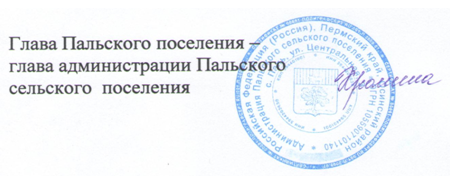 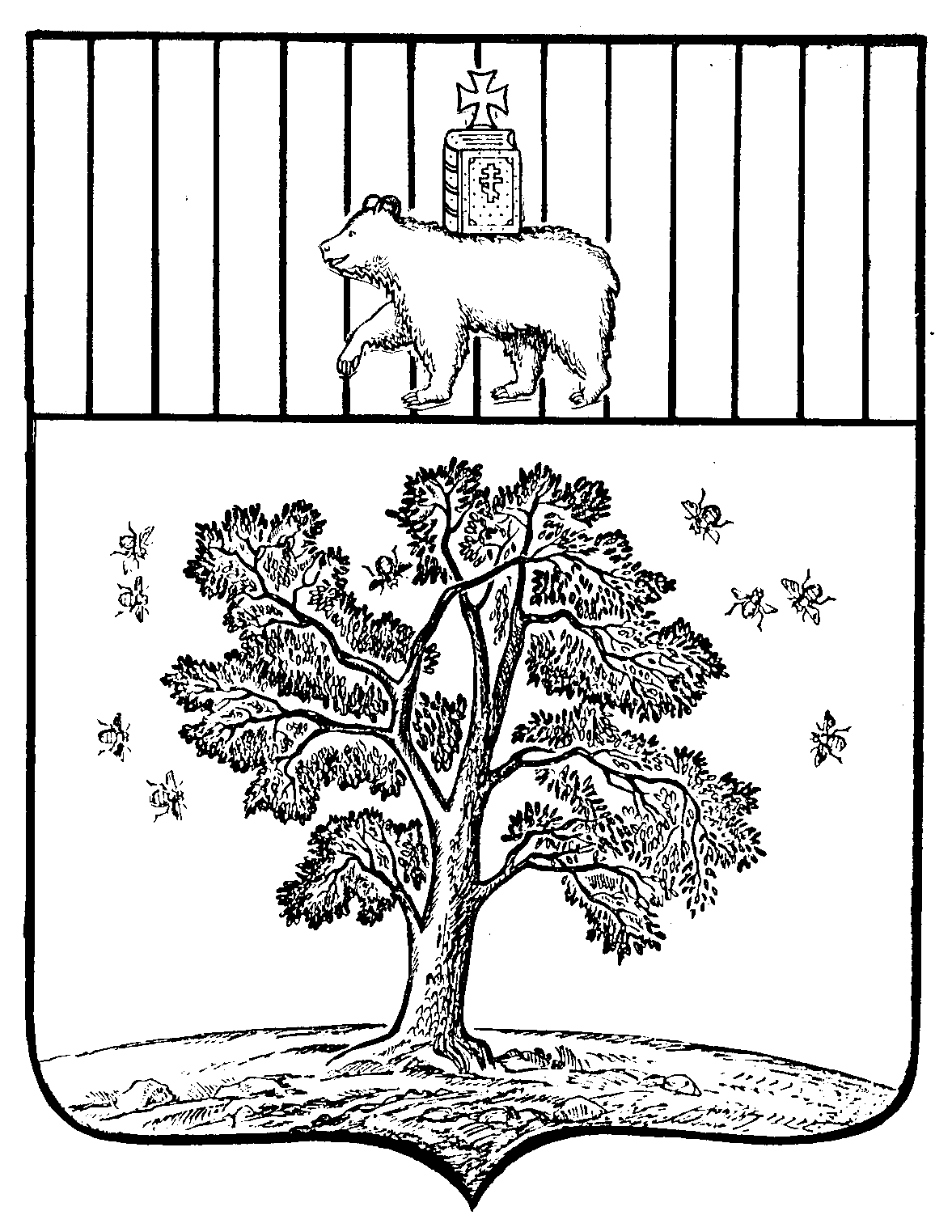 